                                                                                                                                                                                                                                                        三亚市政府采购磋商文件项目名称：五指山市2021年义务教育薄弱环节改善与能力提升教育装备类采购项目编号：SYZFCG-2021-C06采购方式：竞争性磋商采购人：五指山市教育局三亚市政府采购中心二零二一年十一月二十九日目录第一部分采购邀请项目概况五指山市2021年义务教育薄弱环节改善与能力提升教育装备类采购招标项目的潜在投标人应在全国公共资源交易平台（海南省）（http://zw.hainan.gov.cn/ggzy/）获取招标文件，并于2021年12月16日15时30分（北京时间）前递交投标文件。一、项目基本情况项目编号：SYZFCG-2021-C06招标编号：SYZFCG-2021-C06政府采购计划编号：/采购计划备案文号：/项目名称：五指山市2021年义务教育薄弱环节改善与能力提升教育装备类采购（1个包）预算金额：¥2608000.00元，最高限价为¥2608000.00元；超出采购预算金额（最高限价）的投标，按无效投标处理。最高限价：【标包名称：五指山市2021年义务教育薄弱环节改善与能力提升教育装备类采购;最高限价：¥2608000.00元】采购需求：五指山市2021年义务教育薄弱环节改善与能力提升教育装备类采购 一批；详见招标文件第三部分项目招标需求合同履行期限：五指山市2021年义务教育薄弱环节改善与能力提升教育装备类采购（SYZFCG-2021-C06 ）：签订合同生效后30天内交付完毕。是否允许联合体投标：五指山市2021年义务教育薄弱环节改善与能力提升教育装备类采购不接受联合体投标二、申请人资格要求：1.满足《中华人民共和国政府采购法》第二十二条规定；2.落实政府采购政策需满足的资格要求：本项目支持节能产品和环境标志产品，中小微企业，监狱企业、残疾人福利性单位发展以及支持创新产品和服务等相关扶持政策，详见招标文件。3.本项目的特定资格要求：3.1、在中华人民共和国境内注册、具有独立承担民事责任的能力（提供营业执照或事业单位法人证书）；3.2、具有良好的商业信誉和健全的财务会计制度（提供资格承诺函即可或者提供2021年任意一个月的财务报表）；3.3、具有履行合同所必需的设备和专业技术能力（提供承诺书）；3.4、有依法缴纳税收和社会保障资金的良好记录（提供资格承诺函即可或者提供2021年任意一个月的纳税凭证和社会保障金缴费凭证，零纳税须提供税务部门盖章的纳税申报表）；3.5、在“信用中国”网站（www.creditchina.gov.cn）、中国政府采购网（www.ccgp.gov.cn）2018年以来没有列入失信被执行人、重大税收违法案件当事人名单、政府采购严重违法失信行为记录名单的供应商。（以开标现场查询为准，供应商不再提供）；3.6、参加政府采购活动前三年内，在经营活动中没有重大违法记录（成立不足三年的从成立之日起计算）；3.7、提供政府采购供应商信用承诺书，在招标文件中附带格式文本，按照信用承诺内容进行承诺。注：单位负责人为同一人或者存在直接控股、管理关系的不同供应商，不得参加同一合同项下的政府采购活动；三、获取招标文件时间：2021年12月3日00时00分至2021年12月9日23时59分（北京时间，法定节假日除外）地点：全国公共资源交易平台（海南省）（http://zw.hainan.gov.cn/ggzy/）方式：网上下载售价：0（元）四、提交投标文件截止时间、开标时间和地点:2021年12月16日15时30分（北京时间）地点：三亚市公共资源交易中心（三亚市吉阳区新风街259号）三亚开标室2 五、公告期限自本公告发布之日起5个工作日。六、其他补充事宜（1）投标人须在全国公共资源交易平台（海南省）企业信息管理系统(http://zw.hainan.gov.cn /ggzy/)中登记企业信息 , 然后登陆招标投标交易平台(http://zw.hainan.gov.cn/ggzy/)下载，查看电子版的招标文件及 其他文件； （2）电子标（招标文件后缀名.GPZ）：必须使用最新版本的电子投标工具（在http://zw.hainan.gov.cn/ggzy/ggzy/xgrjxz/index.jhtml下载投标工具）制作电子版的投标文件； 非电子标（招标文件后缀名不是.GPZ）：必须使用电子签章工具（在http://zw.hainan.gov.cn/ggzy/ggzy/xgrjxz/index.jhtml下载签章工具）对PDF格式的电子投标文件进行盖章(使用WinRAR对PDF格式的标书加密压缩)； （3）投标截止时间前，必须在网上上传电子投标书——（电子标：投标书为GPT格式；非电子标：投标书需上传PDF加密压缩的rar格式）； （4）开标的时候必须携带加密锁(CA数字认证锁)和光盘、U盘拷贝的电子版投标。（5）本项目采购信息发布媒体为：全国公共资源交易平台（海南省）·三亚市http://zw.hainan.gov.cn/ggzy/syggzy和海南省政府采购网https://www.ccgp-hainan.gov.cn/zhuzhan/。（6）根据《三亚市人民政府办公室关于印发<三亚市创建一流营商环境2021年实施方案>的通知》（三府办〔2021〕44号）和《三亚市金融发展局关于印发<创建一流营商环境“获得信贷”指标2021年专项行动方案>的通知》，三亚市在探索开展“政采贷”业务，中标或成交供应商可凭借与采购单位签订的政府采购合同向开展政府采购合同融资业务的3家银行（中信银行三亚分行、兴业银行三亚分行和浦发银行三亚分行）的公司业务部申请信用贷款。七、对本次招标提出询问，请按以下方式联系1.采购人信息名称：五指山市教育局地址：五指山市三月三大道市教育局办公楼联系方式：866281232.采购代理机构信息名称：三亚市政府采购中心地址：三亚市河东区新风街259号联系方式：0898-882506063.项目联系方式项目联系人：邢工电话： 0898-88250606第二部分供应商须知供应商须知前附表说明和释义适用范围本磋商文件仅适用于本采购活动。本采购活动及结果受中国法律的制约和保护。采购说明项目名称：见供应商须知前附表。项目编号：见供应商须知前附表。采购人：见供应商须知前附表。采购代理机构：见供应商须知前附表。采购预算：见供应商须知前附表。投资模式：见供应商须知前附表。供应商资格要求：见供应商须知前附表。时间、地点：见供应商须知前附表。磋商授权委托供应商的法定代表人可以委托代表人处理磋商事务。投标人现场须提供的证明文件：见供应商须知前附表。委托代表人的代理权限：见供应商须知前附表。委托代表人须持有法定代表人出具的符合格式要求的《授权委托书》（格式见附件）。磋商费用供应商自行承担参加磋商采购的全部费用。磋商文件磋商文件的构成磋商文件包括以下内容：（一）采购邀请；（二）供应商须知；（三）采购需求；（四）采购合同；（五）评审程序、方法和标准；（六）响应文件格式。供应商应当仔细阅读和正确理解磋商文件中陈述的所有事项，遵循格式文件的规定和签署要求。磋商文件的澄清和修改提交首次响应文件截止之日前，采购人、采购代理机构或者磋商小组可以对已发出的磋商文件进行必要的澄清或者修改，澄清或者修改的内容作为磋商文件的组成部分。澄清或者修改的内容可能影响响应文件编制的，采购人、采购代理机构应当在提交首次响应文件截止时间至少5日前，以书面形式通知所有获取磋商文件的供应商；不足5日的，采购人、采购代理机构应当顺延提交首次响应文件截止时间。澄清或者修改是磋商文件的组成部分。澄清或者修改以公告的方式发布。现场考察和答疑会现场考察和答疑会：见供应商须知前附表。响应文件响应文件计量单位和使用文字所有计量均采用中华人民共和国法定计量单位。响应文件使用中文编制。响应文件部分内容必须使用其他文字的，应当附有该文字的中文译本。供应商承担未附中文译本或中文译本不准确而引起不利后果。联合体不接受供应商组成联合体。响应文件的组成响应文件磋商报价(详见磋商文件第六部分响应文件格式)；商务响应文件 (详见磋商文件第六部分响应文件格式)；服务响应文件 (详见磋商文件第六部分响应文件格式)；供应商认为需加以说明的其他内容；响应文件编制说明响应文件必须按照磋商文件要求的统一格式顺序编写。要求响应文件全部内容制作详细的目录（包括页码的编制），为评审时查询作索引。磋商报价磋商报价可参照国家现行的有关规定，供应商应自行承担风险并考虑市场的综合因素及自身的优势和能力，采取竞争性报价。《报价一览表》中的全部报价，应当包括劳务、运输、管理、安装调试、技术培训、维护、保险、利润、税金等费用，以及合同包含的所有风险、责任等；每一个费用单项，均应填写单价和计算总价，并由法定代表人或授权委托人签署。响应性文件中的报价一览表为第一轮报价；谈判结束时的第二轮报价为最后报价。报价全部采用人民币表示。超出采购预算（最高限价）的报价为无效报价。磋商保证金磋商保证金金额：无。《根据三亚市财政局文件 三财〔2021〕584号文件内容要求使用财政性资金1000万元以下（不含1000万元）的政府采购项目，不再收取投标保证金》。响应文件的有效期自开启响应文件截止之日起60天内，响应文件应保持有效。有效期短于规定期限的，将被拒绝。在特殊情况下，采购代理机构可与供应商协商延长响应文件的有效期。协商应当以信函、传真或电子邮件的形式进行。同意延长有效期的供应商，但不能修改响应文件。拒绝接受延长有效期要求的供应商，其磋商将被拒绝。响应文件的份数和签署响应文件份数：见供应商须知前附表。响应文件正本均须用不褪色墨水书写、打印或印刷，响应文件副本的所有资料，都可以用响应文件的正本复制。响应文件封面的右上角应当清楚地注明“正本”或“副本”。响应文件的正本和副本内容有不一致的，以正本为准。响应文件正本主要内容（磋商文件格式中要求法人代表或授权委托人签字的内容和加盖单位公章）应由供应商的法定代表人或其授权的委托人签字（或盖章）并加盖供应商公章。全套响应文件应无涂改、无行间插字。除非这些删改是根据采购代理机构的要求实施的，或者是供应商造成的错误且必须修改的。修改处应由响应文件签字人签字证明。特别说明：1.投标人须提交符合招标文件要求的电子版响应文件。2.投标截止时间前，必须在网上上传电子投标书（系统上传技术咨询电话：0898-38215255广联达）。电子版响应文件载体必须是可以被读取的光盘、U盘（包含GPT、PDF和WORD三种格式）。电子版响应文件提交后不予退还。响应文件的递交响应文件的装订、密封及标记所有响应文件必须装订成册。响应文件应按以下方法分别装袋密封：供应商应将响应文件的正本封装为一个密封袋，将所有副本封装为一个或多个密封袋，唱标信封单独密封。在密封袋上，要清楚标明“正本”、“副本”、“唱标信封”字样。响应文件包装的封口处应有供应商的法定代表人或其授权委托人的签字及供应商公章。封皮上写明采购人名称、项目名称、项目编号、供应商名称。供应商应按上述要求密封及书写标记。响应文件的装订做到整齐、干净、牢固即可。过度包装和精美装饰不是加分条件。截止时间响应文件必须在提交响应文件截止时间前送达磋商地点。采购代理机构推迟响应文件截止时间，将在不晚于原定响应文件截止时间前3天发布公告。在响应文件截止时间以后送达的响应文件，采购代理机构拒绝接收。响应文件的修改和撤回响应文件提交截止时间以后，供应商不得修改和撤回响应文件。响应文件提交后，均不予退还。磋商程序磋商文件的送达供应商应当在磋商文件要求的截止时间前，将响应文件密封送达指定地点。在截止时间后送达的响应文件为无效文件，采购人、采购代理机构或者磋商小组应当拒收。供应商在提交响应文件截止时间前，可以对所提交的响应文件进行补充、修改或者撤回，并书面通知采购人、采购代理机构。补充、修改的内容作为响应文件的组成部分。补充、修改的内容与响应文件不一致的，以补充、修改的内容为准。采购代理机构按磋商文件规定的时间、地点举行磋商仪式。磋商仪式由采购代理机构主持，邀请采购人代表、供应商代表及有关工作人员参加。供应商的法定代表人或法定代表人授权的代表必须参加磋商仪式。磋商小组磋商小组的组成：见供应商须知前附表。评审方法：见供应商须知前附表。磋商方式和内容磋商小组按供应商提交响应文件的顺序分别与通过资格审查的供应商进行磋商，并给予所有参加磋商的供应商平等的磋商机会。磋商内容包括技术方案响应情况、服务内容标准与承诺、技术能力、合同条件、采购要求的优化建议等。在磋商过程中，磋商小组可以根据磋商文件和磋商情况实质性变动采购需求中的技术、服务要求以及合同草案条款，但不得变动磋商文件中的其他内容。实质性变动的内容，须经采购人代表确认。磋商小组可以根据磋商的实际情况决定磋商的轮次，但最多不能超过三轮磋商。供应商在磋商中作出的承诺，是其响应文件的组成部分。磋商内容的保密磋商后，至正式授予成交供应商合同止，凡属于审查、澄清、评价和比较的所有资料、有关授予合同的信息等，都不能向供应商或与磋商无关的其他人泄露。在响应文件的审查、澄清、评价和比较以及授予合同的过程中，供应商对采购人、采购代理机构和磋商小组成员施加影响的任何行为，都将导致其磋商资格被取消。对响应文件的评审评审程序、评审方法和评审标准见第五部分23.2 有下列情形之一的，视为投标人串通投标，其投标无效：（一）不同投标人的投标文件由同一单位或者个人编制；（二）不同投标人委托同一单位或者个人办理投标事宜；（三）不同投标人的投标文件载明的项目管理成员或者联系人员为同一人；（四）不同投标人的投标文件异常一致或者投标报价呈规律性差异；（五）不同投标人的投标文件相互混装；23.3废标的情形招标采购中，出现下列情形之一的，予以废标：（1）符合专业条件的供应商或者对采购文件作实质响应的供应商不足三家的；（2）出现影响采购公正的违法、违规行为的；（3）所有投标人的报价均超过了采购预算，采购人不能支付的；（4）因重大变故，采购任务取消的。废标后，采购代理机构将在指定网站发布废标公告。23.4出现下列情形之一的，将导致投标人本次投标无效。（1）投标截止时间前，未按规定要求在网上上传电子投标书；（2）经检查安全锁中的证书无效的投标文件；（3）投标人未按时进行开标签到的；（4）不满足“供应商资格要求”或未按要求提供“供应商资格要求”中的有效证明文件的；（5）投标文件未按招标文件规定要求及给定的格式填写、签署及盖章的；（6）报价超过招标文件中规定的预算金额或者最高限价的；（7）评标委员会认为投标人的报价明显低于其他通过符合性审查投标人，有可能影响产品质量或者不能诚信履约的，且投标人不能按评标委员会的要求证明其报价合理性的。（8）不满足招标文件中规定的其他实质性要求和条件的；（9）投标文件含有采购人不能接受的附加条件的；（10）属于招标文件中规定的串通投标的情形的；（11）法律、法规和招标文件规定的其他投标无效的情形。确认成交结果采购代理机构在评审结束后2个工作日内将评审报告送采购人确认。采购人应当在收到评审报告后5个工作日内，从评审报告提出的成交候选供应商中，按照排序由高到低的原则确定成交供应商，也可以书面授权磋商小组直接确定成交供应商。（注：采购人应当自收到评审报告之日起5个工作日内在评审报告推荐的中标或者成交候选人中按顺序确定中标或者成交供应商，自中标、成交供应商确定之日起2个工作日内盖章确认政府采购项目中标结果信息发布备案表报送给三亚市政府采购中心发出中标、成交通知书，并在省级以上人民政府财政部门指定的媒体上公告中标、成交结果）。采购人或者采购代理机构应当在成交供应商确定后2个工作日内，在省级以上财政部门指定的政府采购信息发布媒体上公告成交结果，同时向成交供应商发出成交通知书，并将磋商文件随成交结果同时公告。成交通知书是成交供应商与采购人签订合同的依据。合同签订后，成交通知书成为合同的一部分。授予合同成交供应商的确认磋商小组根据本磋商文件第五部分的规定，对供应商进行审查，对响应文件进行评价和比较，按照磋商文件规定的排序原则推荐成交候选人。磋商小组有权按磋商文件的要求评定并推荐成交候选供应商，也有权拒绝任何或所有不符合磋商文件要求的供应商的响应文件。采购人按照磋商小组推荐的成交候选供应商顺序确定成交供应商，磋商小组推荐成交候选人的人数见供应商须知前附表。合同授予标准采购人应当把合同授予磋商小组推荐的第一顺序成交候选人。被授予合同的供应商必须具有实施本合同的能力和资源。确认成交供应商之前，采购人有权对成交候选人诚信履约的能力进行最后审查。审查方式包括询问、调查、考察、要求成交候选人作出履约承诺或担保等。如果发现成交候选人提供了虚假材料，在响应文件中有故意隐瞒或虚报的情节，在以往的成交项目中有不诚信履约的情形，不能按采购人要求作出相应的履约承诺或担保等，采购人应及时向财政部门举报，并按法律程序处理。成交通知确定成交供应商后，采购代理机构在发布成交公告的同时，以书面形式向成交供应商发出成交通知书。成交通知书的领取：成交供应商自行前往招标代理机构处领取成交通知书。成交通知书是合同的组成部分。采购代理机构没有对未成交供应商解释未成交原因的义务。签订合同采购人和中标人应当按照中标通知书规定的期限签订合同。合同经双方代表签字并加盖公章后生效。合同正本一式柒份，甲方留存叁份，乙方留存二份，报市财政局一份，送市政府采购中心一份。（注：签订合同生效后2个工作日内将合同报送三亚市政府采购中心）；中标通知书规定的期限最长不得超过30 天。成交供应商拒签合同，或不能在规定的期限内与采购人签订合同，采购人有权取消其成交资格。成交供应商放弃成交或被取消成交资格后，采购人有权按磋商小组推荐的顺序确定备选成交候选人成交并与之签订合同。所有被确定成交的候选供应商均放弃成交或被取消成交资格，采购人应当重新组织采购。放弃或被取消成交资格的供应商不得参与重新采购。成交供应商拒签合同或放弃成交是违约行为，应当依法赔偿违约行为给采购人造成的实际损失。前款所称“违约行为给采购人造成的实际损失”，是指顺延成交供应商的成交价格高于违约人成交价格的高出部分。签订合同及合同条款应以磋商文件和成交供应商的响应文件为依据。验收成交供应商与采购人应严格按照磋商文件规定的标准和响应文件承诺的条件进行验收。采购人可以独立邀请第三方参与验收。验收出现争议时，成交供应商可以与采购人协商共同邀请第三方参与验收。询问、质疑和投诉询问供应商对本采购活动事项有疑问的，应当以书面形式向采购人或采购代理机构提出询问。询问应当用传真、信函、电子邮件等方式提出。对询问的答复，将依据是否是重要的共性问题，决定是否同时告知其他供应商。质疑供应商认为采购文件、采购过程和成交结果使自己的权益受到损害的，可以在知道或者应知其权益受到损害之日起七个工作日内，以书面形式向本代理机构或向采购人提出质疑。质疑必须以书面形式提出。质疑书必须由提出质疑的供应商的法定代表人亲笔签署，并加盖企业法人公章。质疑应当用传真、信函或电子邮件送达。信函的邮发地必须是供应商的注册地；发出传真的号码和发出邮件的邮箱必须是供应商以网站或其他形式公布的号码及邮箱。不符合本章第32.1、32.2和32.3款规定的质疑是无效质疑，不予受理。对于供应商的有效质疑，我们将按照《中华人共和国政府采购法》、《政府采购货物和服务招标投标管理办法》和《海南省实施〈中华人民共和国政府采购法〉办法》的规定及时予以答复。供应商应当慎重使用质疑的权利。属于对政府采购活动事项产生一般疑问的，应当根据政府采购法第52条的规定提出询问，本代理机构有义务及时作出答复。投诉供应商对质疑事项的答复不满意，或者没有在法定期限内得到答复的，可以依法向政府采购监管部门进行投诉。供应商的投诉，应当符合《中华人共和国政府采购法》、《政府采购供应商投诉处理办法》、《财政部关于加强政府采购供应商投诉受理审查工作的通知》的相关规定。纪律和监督对采购人的纪律要求采购人不得泄漏磋商采购活动中应当保密的情况和资料，不得与供应商串通损害国家利益、社会公共利益或他人的合法权益。对供应商的纪律要求不得提供虚假材料谋取成交；不得采取不正当手段诋毁、排挤其他供应商；不得与采购人、采购代理机构、其他供应商恶意串通；不得向采购人、采购代理机构、磋商小组成员行贿或者提供其他不正当利益；不得拒不遵守磋商纪律，故意扰乱磋商会场秩序或其他无理取闹行为；不得在采购过程中与采购人、采购代理机构进行协商谈判；不得拒绝有关部门的监督检查或者向监督检查部门提供虚假情况。有上述情形之一的供应商，属于不合格供应商，其成交资格将被取消。对磋商小组成员的纪律要求磋商小组成员不得收受他人的财物或者其他好处，不得向他人透漏对响应文件的评审和比较、成交候选人的推荐情况以及磋商有关的其他情况。在磋商活动中，磋商小组成员不得擅离职守，影响磋商程序正常进行，不得使用本磋商文件第五部分规定之外的评审因素和标准进行评标。对与磋商活动有关的工作人员的纪律要求与磋商活动有关的工作人员不得收受他人的财物或者其他好处，不得向他人透漏对响应文件的评审和比较、成交候选人的推荐情况以及磋商有关的其他情况。在磋商活动中，与磋商活动有关的工作人员不得擅离职守，影响磋商程序正常进行。第三部分项目招标需求采购需求二、交货事项1、供货时间：签订合同后30日内交付使用2、供货地点：五指山市教育局指定地点。三、商务要求1、设有长期稳定的售后服务维修点（提供固定的联系人、联系方式及地址），承诺上门服务。2、质量承诺函：供方按标书的技术要求与标准进行组织供货，应保证合同产品是全新、未曾使用过的，其质量、规格及技术特征符合国家标准、规范及招标文件的要求。如出现供货的技术参数与招标的要求参数不符，需方完全有权要求供方退换，如由于供方原因对需方造成生产影响，需方有权追究供方的经济赔偿责任（提供投标人加盖公章的承诺）。3、质保期：免费保修1年（除需求参数中有特别保修要求的设备外），自项目验收通过之日起计算；质保期内，因产品自身质量原因导致采购人无法正常使用的，中标人须无条件负责更换。四、其他要求 1、投标报价是包括全部货物、运输、辅助材料、安装、调试、国家有关部门检测、强制性认证等费用，以及人工、机械、运输、仓储、保险、运费、各种税费、劳保、专利技术及质保期间一切费用的总报价。 2、法律管辖及仲裁买卖双方之合同受中华人民共和国法律之管辖并依其进行解释。如有争议，在双方友好交涉无法解决时，任何一方可向履行合同所在地或合同签约地申请法院（应先有约定）诉讼。第四部分采购合同（范本）供  方：需  方：依据《中华人民共和国政府采购法》和《中华人民共和国合同法》，经过双方友好协商，双方同意签订以下合同条款，以便双方共同遵守、履行合同。合同内容1、货物采购清单2、下列文件为本合同不可分割部分：① 中标通知书；② 招标文件；③ 乙方的投标文件；④ 乙方在招投标过程中所作的其它承诺、声明、书面澄清等。3、交货的时间、地点和方式：交货时间为    年  月  日至  月  日，供方负责将货物按需方的要求送达（需方指定的地点），需要安装的，按采购文件的相关条款安装。货物送达或完毕并具备验收使用条件后向需方办理移交和验收手续。货物运送产生的费用由供方负责。价格与支付1、合同价格按此次中标价格执行，合同总金额为人民币元，投标总价一次报定，包括完成该标的物的全部设备、辅助材料、安装、调试、国家有关部门检测、强制性认证等费用，以及人工、机械、运输、仓储、保险、运费、各种税费、劳保、专利技术及质保期间等一切费用。2、付款方式与步骤：（1）本项目合同款项以人民币转账方式支付。（2）合同签订后，中标方需向采购方提供相关完整的报账材料，采购方于15个工作日内通过银行转账支付合同总价的30%给中标方作为预付款。产品到货完成安装，经试用无质量问题并经过验收合格后，采购方于15个工作日内通过银行转账支付合同总价的65%给中标方。合同总价5%作为履约保证金在质保验收日期满1年后，采购方通过银行转账一次性无息支付给中标方（无质量异议的前提下）。本合同由甲乙双方签字盖章后即生效。货物质量要求及供方对质量负责的条件和期限供方提供的货物应当满足需方要求的规格、数量及质量（包括各种零部件、附件、备品备件），应当符合国家标准以及本产品的出厂标准，应当达到供方投标文件及澄清中的技术标准。投标时已经提供了样品的，供应货物的品质不能低于所提供的样品。售后服务按采购文件的要求及报价文件的承诺执行。违约责任需方无正当理由拒收货物、拒付货款，向供方偿付拒付部分货款总额2％的违约金；需方逾期支付货款，向供方每日偿付欠款总额0.02％的滞纳金。供方所供的货物品种、规格以及其它外部质量不符合规定，需方有权拒收货物，供方应负责更换并承担因更换而支付的实际费用。因更换而造成逾期交货，则按逾期交货处理。供方逾期交付货物，供方向需方每日偿付逾期交货部分货款总值0.02％的赔偿费。因货物的质量问题发生争议，由具备该类产品质量检测资格的相关部门进行质量鉴定，该鉴定的结论是最终的，供需双方均应当接受。本合同发生争议产生的诉讼，由合同签订所在地人民法院管辖。合同生效及其它本合同经双方代表签字并加盖公章后生效。本合同正本一式柒份，甲方留存叁份，乙方留存二份，报市财政局一份，送市政府采购中心一份。不可抗力在合同规定的履行期限内，由于受不可抗力事件影响而不能履行合同时，受阻一方在提供合法证明后可免予承担违约责任，本合同自行终止。不可抗力事件系指供、需双方在缔结合同时所不能预见的，并且它的发生及其后果是无法避免和无法克服的事件。纠纷处理在合同执行过程中发生的与本合同有关的争议，双方应通过友好协商解决。经协商在60天内不能达成协议时，按照《中华人民共和国合同法》有关条款执行。合同的修改和补充欲对合同条款作出任何修改和补充，均须由供、需双方法定代表人或其授权的代表签署书面协议。需方：(签章)                     供方：(签章)地址：                           地址：邮编：                           邮编：开户行：                         开户行：账号：                           账号：电话：                           电话：传真：                           传真：       授权代表签字：                   授权代表签字：签订时间：                       签订时间：第五部分评审程序、方法和标准总则1.1 根据《中华人民共和国政府采购法》、《政府采购竞争性磋商采购方式管理暂行办法》和《政府采购货物和服务招标投标管理办法》（财政部第87号令）等法律和规章，结合本采购项目特点制定本评审办法。1.2 磋商工作由采购人、采购代理机构负责组织，评审由采购人、采购代理机构依法组建的磋商小组负责。磋商小组由采购人代表和有关技术、经济等方面的专家组成。1.3 磋商小组成员应当按照客观、公正、审慎的原则，根据磋商文件规定的评审程序、评审方法和评审标准进行独立评审。未实质性响应磋商文件的响应文件按无效响应处理，磋商小组应当告知提交响应文件的供应商。1.4 评审过程严格保密。供应商对磋商小组的评审过程或合同授予决定施加影响的任何行为都可能导致其响应文件被拒绝。1.5 磋商小组发现磋商文件表述不明确或需要说明的事项，可提请采购人、采购代理机构书面解释说明。1.6 磋商小组对响应文件的判定，只依据响应文件和磋商过程中认定的文件，不依据磋商后的任何外来证明。评审程序、评审方法和评审标准1、响应文件的有效性、完整性和响应程度审查1.1 磋商小组在对响应文件的有效性、完整性和响应程度进行审查时，可以要求供应商对响应文件中含义不明确、同类问题表述不一致或者有明显文字和计算错误的内容等作出必要的澄清、说明或者更正。供应商的澄清、说明或者更正不得超出响应文件的范围或者改变响应文件的实质性内容。供应商的澄清、说明或者更正应当由法定代表人或其授权代表签字或者加盖公章。由授权代表签字的，应当附法定代表人授权书。供应商为自然人的，应当由本人签字并附身份证明。2、分别与单一供应商进行磋商2.1 磋商小组所有成员应当集中与单一供应商分别进行磋商，并给予所有参加磋商的供应商平等的磋商机会。2.2 在磋商过程中，磋商小组可以根据磋商文件和磋商情况实质性变动采购需求中的技术、服务要求以及合同草案条款，但不得变动磋商文件中的其他内容。实质性变动的内容，须经采购人代表确认。对磋商文件作出的实质性变动是磋商文件的有效组成部分，磋商小组应当及时以书面形式同时通知所有参加磋商的供应商。供应商应当按照磋商文件的变动情况和磋商小组的要求重新提交响应文件，并由其法定代表人或授权代表签字或者加盖公章。由授权代表签字的，应当附法定代表人授权书。供应商为自然人的，应当由本人签字并附身份证明。3、供应商提交最后报价3.1 磋商文件能够详细列明采购标的的技术、服务要求的，磋商结束后，磋商小组应当要求所有实质性响应的供应商在规定时间内提交最后报价，提交最后报价的供应商不得少于3家。磋商文件不能详细列明采购标的的技术、服务要求，需经磋商由供应商提供最终设计方案或解决方案的，磋商结束后，磋商小组应当按照少数服从多数的原则投票推荐3家以上供应商的设计方案或者解决方案，并要求其在规定时间内提交最后报价。最后报价是供应商响应文件的有效组成部分。4、综合评分4.1 经磋商确定最终采购需求和提交最后报价的供应商后，由磋商小组采用综合评分法对提交最后报价的供应商的响应文件和最后报价进行综合评分。综合评分法，是指响应文件满足磋商文件全部实质性要求且按评审因素的量化指标评审得分最高的供应商为成交候选供应商的评审方法。4.2 综合评分法评审标准中的分值设置应当与评审因素的量化指标相对应。磋商文件中没有规定的评审标准不得作为评审依据。评审时，磋商小组各成员应当独立对每个有效响应的文件进行评价、打分，然后汇总每个供应商每项评分因素的得分。5、政府采购政策要求根据《关于印发中小企业划型标准规定的通知》（工信部联企业〔2011〕300号）、《政府采购促进中小企业发展管理办法》（财库﹝2020﹞46 号）、《财政部 司法部关于政府采购支持监狱企业发展有关问题的通知》（财库〔2014〕68号）和《财政部 民政部 中国残疾人联合会关于促进残疾人就业政府采购政策的通知》（财库〔2017〕141号）的文件规定，本项目对小型和微型企业、监狱企业及残疾人福利性单位的投标报价给予6%的扣除，用扣除后的价格参与价格评审。供应商同时为小型和微型企业、监狱企业或残疾人福利性单位的，评审中只享受一次价格扣除，不重复进行价格扣除。扣除后的价格仅用来计算价格得分，成交金额以原投标报价为准。供应商须按要求提供相关材料（详见第六部分响应文件格式），否则将不进行价格扣除。根据“关于印发《节能产品政府采购实施意见》的通知财库［2004］185号”的规定，本项目优先采购节能产品、环保标志产品。供应商所提供的货物为节能产品、环保标志产品的，须在响应文件中说明，并提供财政部颁布的最新一期的节能/环保标志产品政府采购清单及其他相关资料。6、推荐成交候选供应商6.1 磋商小组根据综合评分情况，按照评审得分由高到低顺序推荐3名以上成交候选供应商，并编写评审报告。6.2符合《政府采购竞争性磋商采购方式管理暂行办法》第二十一条第三款情形的，可以推荐3家成交候选供应商。评审得分相同的，按照最后报价由低到高的顺序推荐。评审得分且最后报价相同的，按照技术指标优劣顺序推荐。7、编写评审报告评审报告应当包括以下主要内容：（一）邀请供应商参加采购活动的具体方式和相关情况；（二）响应文件开启日期和地点；（三）获取磋商文件的供应商名单和磋商小组成员名单；（四）评审情况记录和说明，包括对供应商的资格审查情况、供应商响应文件评审情况、磋商情况、报价情况等；（五）提出的成交候选供应商的排序名单及理由。8、终止采购出现下列情形之一的，采购人或者采购代理机构应当终止竞争性磋商采购活动，发布项目终止公告并说明原因，重新开展采购活动：（一）因情况变化，不再符合规定的竞争性磋商采购方式适用情形的；（二）出现影响采购公正的违法、违规行为的；（三）除《政府采购竞争性磋商采购方式管理暂行办法》第二十一条第三款规定的情形外，在采购过程中符合要求的供应商或者报价未超过采购预算的供应商不足3家的。在采购活动中因重大变故，采购任务取消的，采购人或者采购代理机构应当终止采购活动，通知所有参加采购活动的供应商，并将项目实施情况和采购任务取消原因报送本级财政部门。1、供应商现场投标登记表项目名称：五指山市2021年义务教育薄弱环节改善与能力提升教育装备类采购项目编号：SYZFCG-2021-C五指山市教育局采购人员：三亚市政府采购中心工作人员：	响应文件审查表1、表中只需填写“√、通过”或者“×、不通过”。2、结论采用“一项否决”原则。只有全部审查项目都是“√、通过”的，结论才能是“合格”；只要其中一项是“×、不通过”的，结论只能是“不合格”。3、只有结论是合格的供应商，才能进入下一轮评审；不合格的被淘汰。评审标准和方法1.本项目对小型和微型企业（且所投产品为小微型企业生产）、监狱企业、残疾人福利性单位的报价给予6%的扣除，用扣除后的价格参与价格评审。扣除后的价格仅用来计算价格得分，成交金额以原报价为准。供应商须按要求提供相关材料（格式文件附后），否则将不进行价格扣除。2.供应商同时为小微型企业、监狱企业或残疾人福利性单位的，评审中只享受一次价格扣除，不重复进行价格扣除。第六部分响应文件格式以下封面仅供参考（正本/副本）响应文件采购人：项目名称：项目编号：供应商：（盖章）地  址：日  期：     年    月   日（响应文件格式是磋商文件的通用格式。供应商应根据采购项目性质的不同，提交与本项目相关的格式文件或按符合本行业惯例的格式提交格式文件。与本项目无关的格式文件可以忽略。）一、报价文件格式报价函格式报价函三亚市政府采购中心：我们仔细阅读并全面研究了（项目名称和编号）磋商文件，决定响应磋商文件的邀请，参与本项目。1、我单位愿意以元（保留小数点后两位）的报价进行方案编制服务工作。2、我单位充分理解并完全接受合同条款的各项约定，没有任何异议，不附加任何条件。3、如果我单位被授予合同，将严格履行合同规定的责任和义务，保证按期、按质、按量完成合同义务。4、我单位同意按磋商文件中的规定，本响应文件的有效期限为开启响应文件后60天。5、我单位愿意提供采购方在磋商文件中要求的所有资料。6、我单位愿意遵守采购公告及磋商文件中明示的收费标准。7、我单位承诺响应文件在提交响应文件截止时间后至磋商有效期截止前保持有效，不作任何更改和变动。供应商：（填写名称并盖章）法定代表人或授权代表：（签字或盖章）地址：	邮政编码：联系人：	联系电话：电子邮件：	传真：日期：   年   月   日2、报价一览表格式项目名称：五指山市2021年义务教育薄弱环节改善与能力提升教育装备类采购项目编号：SYZFCG-2021-C金额单位：元供应商：（填写名称并盖章）法定代表人或授权代表签字：（签字或盖章）注：1、供应商企业类型、是否监狱企业栏和是否残疾人福利性单位栏，供应商须在相应的括弧里打勾（√），否则承担不利后果。2、本项目对小型和微型企业（且所投产品为小微型企业生产）、监狱企业、残疾人福利性单位的报价给予6%的扣除，用扣除后的价格参与价格评审。扣除后的价格仅用来计算价格得分，成交金额以原报价为准。供应商须按要求提供相关材料（格式文件附后），否则将不进行价格扣除。3、供应商同时为小微型企业、监狱企业或残疾人福利性单位的，评审中只享受一次价格扣除，不重复进行价格扣除。4、供应商应如实填写企业信息，如有虚假，将依法承担相应责任。二、磋商响应文件磋商响应声明磋商响应声明致____________(采购人或采购代理机构)：我方已仔细研究了____________(项目名称)的竞争性磋商文件(项目编号：____________)的全部内容，知悉参加竞争性磋商的风险，我方承诺接受磋商文件的全部条款且无任何异议。一、我方同意在磋商响应有效期内遵守本响应文件中的承诺，且在此期限期满之前均具有法律约束力。二、我方提交纸质响应文件正本______份和副本______份，唱标文件份，电子响应文件______套，并保证响应文件提供的数据和材料是真实、准确的。否则，愿承担《政府采购法》第七十七条规定的法律责任。三、我方愿意向贵方提供任何与本项采购有关的数据、情况和技术资料。若贵方需要，我方愿意提供我方作出的一切承诺的证明材料。四、我方愿意按磋商文件规定和磋商小组要求重新提交响应文件和最后报价。五、我方承诺遵守《政府采购法》的有关规定，保证在获得成交资格后，按照磋商文件确定的事项签订政府采购合同，履行双方所签订的合同，并承担合同规定的责任和义务。附件1：法定代表人身份证明复印件(法定代表人参加磋商)附件2：法定代表人授权书(非法定代表人参加磋商)供应商名称(公章)：________________法定代表人或授权代表(签字或盖章)：________________日期：____年____月____日说明：授权用招标专用章的，与公章具有相同法律效力。附件1　法定代表人身份证明复印件(法定代表人参加磋商)附件2  法定代表人授权委托书(非法定代表人参加磋商)法定代表人授权委托书____________ (供应商名称)的法定代表人(姓名、职务)授权____________(磋商代表姓名、职务)为本公司的磋商代表，就____________(项目名称)磋商及相关事务代表本公司处理与之有关的一切事务。委托期限：____________________。代理人无转委托权。本授权书于______年____月____日签字生效，特此声明。供应商名称(公章)：____________法定代表人(签字或盖章)：____________授权代表(签字或签章)：__________________年____月____日说明：授权用招标专用章的，与公章具有相同法律效力。2、商务条款偏离表格式项目名称：五指山市2021年义务教育薄弱环节改善与能力提升教育装备类采购项目编号： SYZFCG-2021-C说明：如有偏离，则必须注明“偏离”；未注明偏离的，视为完全响应。供应商名称(公章)：____________________法定代表人或授权代表(签字或盖章)：____________________日期：3、售后服务方案包含内容（仅供参考）：1、说明售后服务的内容、形式、含免费维修时间、解决质量或操作问题的响应时间、解决问题时间、维修单位名称、地点；2、质量保证措施；3、项目所提供的其它免费物品或服务；4、技术人员情况；5、服务承诺等；6、其他。磋商单位：（填写名称并盖章）法定代表人或其授权委托人：（签字或盖章）日期：4、供应商基本情况表供应商名称：（填写名称并盖章）法定代表人或授权代表：（签字或盖章）日期：5、资格证明文件提供有效的营业执照（副本或正本）或事业单位法人证书（提供复印件）（必须放在投标文件中）；法人代表：法人代表授权书和法定代表人身份证复印件及授权委托人身份证复印件（必须放在投标文件中）；3、提供2021年任意一个月的纳税凭证和社会保障金缴费凭证，零纳税须提供税务部门盖章的纳税申报表；（或者提供资格承诺函即可）（必须放在投标文件中）；具有履行合同所必需的设备和专业技术能力（提供承诺书，格式见附件）（必须放在投标文件中）5、提供2021年任意一个月的财务报表（或者提供资格承诺函即可）（必须放在投标文件中）；磋商文件规定的或其他供应商认为需要提供的内容。以上为资格审查内容，必须在投标文件中提供，任何一项未提供或不满足将导致投标无效，请投标人认真对待！附件资格承诺函致：（采购人、采购代理机构）我单位参与（项目名称）（项目编号：）项目的政府采购活动，现承诺如下：1.我单位具有符合采购文件资格要求的财务状况报告。2.我单位具有符合采购文件资格要求的依法缴纳税收的相关证明材料。3.我单位具有符合采购文件资格要求的依法缴纳社会保障资金的相关证明材料。4.如违反上述承诺，同意将相关失信行为纳入三亚市信用信息共享平台。5.同意此承诺书在“信用中国（三亚）”网站公示，接受社会各界监督。若我单位承诺不实，自愿承担提供虚假材料谋取中标、成交的法律责任。承诺供应商（全称并加盖公章）：单位负责人或授权代表（签字）：日期：﹍﹍﹍﹍﹍﹍﹍﹍﹍﹍﹍﹍﹍﹍﹍﹍﹍﹍﹍﹍﹍﹍﹍﹍说明：1.供应商可自行选择是否提供本承诺函，若不提供本承诺函的，应按采购文件要求提供相应的证明材料。2.供应商可删减1-3承诺事项，如删去承诺第1项的，则应按采购文件要求提供财务状况报告。附件：具有履行合同所必需的设备和专业技术能力承诺书至：三亚市政府采购中心我单位参与你中心组织的（项目名称及项目编号） 招标活动，现承诺具有履行合同所必需的设备和专业技术能力，如有虚假承诺，愿承担一切法律责任。特此承诺。供应商：（填写名称并盖章）法定代表人或其授权委托人：（签字或盖章）日期：   年   月   日6、信用查询供应商信用信息查询渠道1、投标人2018年以来未被列入失信被执行人、重大税收违法案件当事人名单、政府采购严重违法失信行为记录名单等（以开标现场查询为准，供应商不再提供）；7、无重大违法记录的书面声明致：我公司参加政府采购活动前3年内在经营活动中没有重大违法记录，特此声明。若在采购过程中发现我公司近3年内在经营活动中有重大违法记录的，我公司将承担因此引起的一切后果。供应商：（填写名称并盖章）法定代表人或授权代表：（签字或盖章）投标日期：  年  月  日8、反商业贿赂承诺书格式我公司郑重承诺：在招标活动中，我公司保证做到：一、公平竞争参加本次招标活动。二、杜绝任何形式的商业贿赂行为。不向国家工作人员、政府招标代理机构工作人员、评审专家及其亲属提供礼品礼金、有价证券、购物券、回扣、佣金、咨询费、劳务费、赞助费、宣传费和宴请等；不为其报销各种消费凭证，不支付其旅游、娱乐等费用。三、若出现上述行为，我公司及参与投标的工作人员愿意接受按照国家法律法规等有关规定给予的处罚。公司法人代表：（签字或盖章）法人授权代表：（签字或盖章）供应商：（填写名称并盖章）年  月  日9、诚信投标、诚信履约承诺书五指山市教育局：我方就本磋商采购活动向贵方郑重承诺：一、我们已经充分理解了磋商文件规定的所有采购要求、成交条件和合同条款，没有任何异议。二、我们在响应文件中提交的所有商务文件和资格证明文件都是真实有效的；我们做出的所有技术响应都是真实可信、可以实现、并经得起验收检验的。我们保证所有的响应在磋商有效期内不发生任何变更。三、我们的磋商报价包含了履行合同所需的全部费用。不论何种原因造成的报价漏项损失，我方全部承担，不会提出任何增加费用的要求。四、我们知道，如果成交后放弃成交，不论原因何在，都是不诚信的行为，都会给采购项目造成损失。如果采购人将本合同授予我们，我们将承担所有的潜在合同风险，绝不以任何理由放弃成交。五、我们知道，成交后拒签或故意拖延签署合同、拒绝履行或故意拖延履行合同，不论原因何在，都是不诚信履约的行为。如果采购人将本合同授予我们，我们将如约在规定的期限内签署合同，在规定的期限内履行合同。六、我们声明：我方在溯往两年内的政府采购活动中，没有成交后放弃成交、拒签或故意拖延签署合同、拒绝履行或故意拖延履行合同的不诚信行为。以上承诺，能够经受来自任何方面的审查和监督。如有虚假或背离，我方愿承担由此引发的一切不利后果，无条件接受采购人的处置和政府采购监管单位的处罚。供应商：（填写名称并盖章）法定代表人：（签字或盖章）签署日期：10、中小企业声明函（货物）本公司郑重声明，根据《政府采购促进中小企业发展管理办法》(财库〔2020〕46号)的规定，本公司参加(单位名称)的(项目名称)采购活动，提供的货物全部由符合政策要求的中小企业制造。相关企业的具体情况如下:1.(标的名称)，属于(采购文件中明确的所属行业)行业;制造商为(企业名称)，从业人员___人，营业收入为___万元，资产总额为___万元1)，属于(中型企业、小型企业、微型企业);2.(标的名称)，属于(采购文件中明确的所属行业)行业;制造商为(企业名称),从业人员___人，营业收入为___万元，资产总额为___万元，属于(中型企业、小型企业、微型企业）；……以上企业，不属于大企业的分支机构，不存在控股股东为大企业的情形，也不存在与大企业的负责人为同一人的情形。本企业对上述声明内容的真实性负责。如有虚假，将依法承担相应责任。企业名称(盖章):日期:1从业人员、营业收入、资产总额填报上一年度数据，无上一年度数据的新成立企业可不填报。注：1、本项目对小型和微型企业（且所投产品为小微型企业生产）、监狱企业、残疾人福利性单位的报价给予6%的扣除，用扣除后的价格参与价格评审。扣除后的价格仅用来计算价格得分，成交金额以原报价为准。供应商须按要求提供相关材料（格式文件附上），否则将不进行价格扣除。2、供应商同时为小微型企业、监狱企业或残疾人福利性单位的，评审中只享受一次价格扣除，不重复进行价格扣除。3、供应商应如实填写企业信息，如有虚假，将依法承担相应责任。11、残疾人福利性单位声明函本单位郑重声明，根据《财政部民政部中国残疾人联合会关于促进残疾人就业政府采购政策的通知》（财库〔2017〕141号）的规定，本单位为符合条件的残疾人福利性单位，且本单位参加______单位的______项目采购活动提供本单位制造的货物（由本单位承担工程/提供服务），或者提供其他残疾人福利性单位制造的货物（不包括使用非残疾人福利性单位注册商标的货物）。本单位对上述声明的真实性复制。如有虚假，将依法承担相应责任。单位名称（盖章）：日期：说明：残疾人福利性单位应当满足以下条件：安置的残疾人占本单位在职职工人数的比例不低于25%（含25%），并且安置的残疾人人数不少于10人（含10人）；依法与安置的每位残疾人签订了一年以上（含一年）的劳动合同或服务协议；为安置的每位残疾人按月足额缴纳了基本养老保险、基本医疗保险、失业保险、工伤保险和生育保险等社会保险费；通过银行等金融机构向安置的每位残疾人，按月支付了不低于单位所在区县使用的经省级人民政府批准的月最低工资标准的工资；提供本单位制造的货物、承担的工程或者服务（以下简称产品），或者提供其他残疾人福利性单位制造的货物（不包括使用非残疾人福利性单位注册商标的货物）。12、监狱企业证明文件监狱企业参加政府采购活动时，应当提供由省级以上监狱管理局、戒毒管理局（含新疆生产建设兵团）出具的属于监狱企业的证明文件。注：1、在政府采购活动中，监狱企业视同小型、微型企业，享受预留份额、评审中价格扣除等政府采购促进中小企业发展的政府采购政策。2、本项目对小型和微型企业（且所投产品为小微型企业生产）、监狱企业、残疾人福利性单位的报价给予6%的扣除，用扣除后的价格参与价格评审。扣除后的价格仅用来计算价格得分，成交金额以原报价为准。供应商须按要求提供相关材料（格式文件附后），否则将不进行价格扣除。3、供应商同时为小微型企业、监狱企业或残疾人福利性单位的，评审中只享受一次价格扣除，不重复进行价格扣除。4、供应商应如实填写企业信息，如有虚假，将依法承担相应责任。13、政府采购供应商信用承诺书承诺主体名称：统一社会信用代码：管理部门：三亚市财政局采购项目名称:五指山市2021年义务教育薄弱环节改善与能力提升教育装备类采购为维护公平竞争、规范有序的市场秩序,营造诚实守信的信用环境,共同推进社会信用体系建设完善,树立企业诚信守法形象,本企业对本次采购活动郑重承诺如下:（一）对提供给注册登记部门、行业管理部门、司法部门、行业组织以及在政府采购活动中提交的所有资料的合法性、真实性、准确性和有效性负责；（二）严格按照国家法律、法规和规章开展采购活动，全面履行应尽的责任和义务，全面做到履约守信，具备《中华人民共和国政府采购法》第二十二条第一款规定的条件;（三）严格依法开展生产经营活动，主动接受行业监管，自愿接受依法开展的日常检查；违法失信经营后将自愿接受约束和惩戒，并依法承担相应责任；（四）自觉接受行政管理部门、行业组织、社会公众、新闻舆论的监督；（五）自觉做到自我约束、自我管理，不制假售假、商标侵权、虚假宣传、违约毁约、恶意逃债、偷税漏税、垄断和不正当竞争，维护经营者、消费者的合法权益；（六）提出政府采购质疑和投诉坚持依法依规、诚实信用原则，在全国范围12个月内没有三次以上查无实据的政府采购投诉；（七）严格遵守信用信息公示相关规定；（八）同意将承诺内容在“信用三亚”网站公示，接受社会监督；（九）如违反承诺，将依法依规承担相应责任，并自愿接受部门联合惩戒，纳入行业失信重点关注名单，由财政部门负责管理；（十）本承诺书自签订之日起生效。  承诺单位（签章）：                                                     法定代表人（负责人）：年    月    日注：法定代表人或负责人、主体名称发生变更的应当重新做出承诺。技术响应文件1、技术规格偏差表格式项目名称：五指山市2021年义务教育薄弱环节改善与能力提升教育装备类采购项目编号：SYZFCG-2021-C供应商名称：（填写名称并盖章）法定代表人或其授权委托人：（签字或盖章）2、投标产品详细说明包含内容（不限于以下内容）：1、货物组成说明，货物主要技术规格、性能和特性的详细描述；2、主要材料、结构明细表（包括名称、规格型号、需用量、生产厂名）；3、产品或主要部件的质量鉴定证书；4、产品图片或彩页；5、产品详细具体的安装调试、相关验收的实施方案及有关执行标准；6、其他。投标人：（填写名称并盖章）法人代表或法人授权代表：（签字或盖章）日期：3、供应商认为需要提供的其它文件序号条款名称编列内容2.1项目名称五指山市2021年义务教育薄弱环节改善与能力提升教育装备类采购2.2项目编号SYZFCG-2021-C062.3采购人名称：五指山市教育局 联系人：王老师  电话：866281232.4代理机构名称：三亚市政府采购中心联系人：邢美雯   电话：0898-88250606/388608512.5采购预算采购预算金额：¥2608000.00元，最高限价为¥2608000.00元；超出采购预算金额（最高限价）的投标，按无效投标处理。2.6投资模式财政资金2.7供应商资格要求见第一部分采购邀请“3.供应商资格要求”。2.8供货时间、地点供货时间 ： 签订合同生效后30天内交付完毕  地点：五指山市教育局指定地点3.2供应商现场须提供的证明文件参加开标仪式的法人代表应单独携带法定代表人授权委托书、法定代表人身份证复印件及被授权人身份证原件和复印件（加盖公章）到场，没有单独携带以上证件视为无效投标退离会场。法人投标需提供本人身份证原件及营业执照复印件（加盖公章）到场，没有单独携带以上证件视为无效投标退离会场。每个投标人只能派出壹名代表进入开标仪式现场。属于残疾人福利性单位的还需提供残疾人福利性单位声明函，不提供也能参与投标。属于中小企业或小型、微型企业的还需提供中小企业声明函，不提供也能参与投标。3.3委托代表人的代理权限委托代表人只能代表委托人处置磋商活动中的一般事务。提出询问、质疑、投诉等特殊事项，必须经法定代表人特别授权。7.1现场考察和答疑会不组织12.3是否允许选择性报价不接受选择性报价13.1磋商保证金数额无14.1响应文件有效期自响应文件开启之日起60天15.1响应文件份数正本1份（单独密封）、副本2份，唱标一览表1份（单独密封报价一览表），电子版响应文件1份（单独密封，电子版响应文件载体必须是可以被读取的光盘、U盘（包含GPT、PDF和WORD三种格式）。）18.2是否退还响应文件不退还20.1磋商小组的组成磋商小组由3人组成，其中采购人代表1人，专家2人。评审专家从海南省综合评标专家库中随机抽取。20.2评审方法经磋商确定最终采购需求和提交最后报价的供应商后，由磋商小组采用综合评分法对提交最后报价的供应商的响应文件和最后报价进行综合评分。25.3成交候选人数量推荐3名成交候选供应商其他要求单位负责人为同一人或者存在直接控股、管理关系的不同供应商，不得参加同一合同项下的政府采购活动；政府采购政策（小型和微型企业、监狱企业及残疾人福利性单位）1、小型和微型企业：小型和微型企业须提供注册地县级及以上中小企业管理部门出具的小型和微型企业证明文件和《中小企业声明函》。小型和微型企业不能提供证明文件的，按照《关于印发中小企业划型标准规定的通知》（工信部联企业[2011]300号），须提供《中小企业声明函》，否则将不进行价格扣除。2、监狱企业：根据《财政部 司法部关于政府采购支持监狱企业发展有关问题的通知》（财库[2014]68号）文件规定，监狱企业参加政府采购活动时，应当提供由省级以上监狱管理局、戒毒管理局（含新疆生产建设兵团）出具的属于监狱企业的证明文件。监狱企业视同小型、微型企业，享受预留份额、评审中价格扣除等政府采购促进中小企业发展的政府采购政策。3、残疾人福利性单位：根据《财政部 民政部 中国残疾人联合会关于促进残疾人就业政府采购政策的通知》（财库〔2017〕 141号）的规定，符合条件的残疾人福利性单位在参加政府采购活动时，须提供《残疾人福利性单位声明函》。残疾人福利性单位视同小型、微型企业，享受预留份额、评审中价格扣除等促进中小企业发展的政府采购政策。残疾人福利性单位属于小型、微型企业的，不重复享受政策。4、价格扣除幅度：投标报价给予6%的扣除。供应商同时为小微型企业、监狱企业或残疾人福利性单位的，评审中只享受一次价格扣除，不重复进行价格扣除。一、计算机一、计算机一、计算机一、计算机一、计算机一、计算机一、计算机一、计算机序号名称标底参数数量数量单位单位备注1教师计算机产品类型:商用分体台式电脑
1. CPU：Intel≥i5-9500（6核，3.0GHz主频）
2. 主板：Intel B360系列及以上芯片组
3. 内存：≥8G DDR4 2400MHz 内存，最大支持32G内存容量；
4. 硬盘：≥1T SATA3 7200rpm 硬盘+128GB SSD 
5. 光驱：无光驱
6. 显卡：集成显卡
7. 声卡：集成声卡
8. 网卡：集成10/100/1000M以太网
9. 键盘、鼠标：原厂防水键盘、抗菌鼠标；
10. 扩展槽位：≥1个PCI-E*16、≥1个PCI-E*1
11. ★数据接口：≥8个USB接口（其中至少6个USB 3.2 Gen1接口）; 1组PS/2接口、双视频输出接口（至少1个非转接VGA接口）；
12.★安全特性： USB屏蔽技术，仅识别USB键盘、鼠标，无法识别USB读取设备，有效防止数据泄露；（提供功能截图证明文件并加盖生厂商公章）
13. 机箱：MATX机箱，机箱体积小巧不大于7.4L，可立可卧，易于部署；
14. 电源：≤180W节能电源 
15. 显示器：≥与主机同一品牌19.5寸显示器，分辨率1600x900，屏幕比例16：9，亮度不低于250，对比度不低于1000:1，响应时间5ms，VGA接口，获得3C认证，低蓝光护眼功能（提供3C认证、权威机构的低蓝光认证复印件加盖原厂商公章）； 
16. 操作系统：Windows 10 家庭版64位 简体中文版；
17. 认证：
产品通过3C认证、国家节能产品认证证书和国家环境标志产品认证证书、MTBF（平均无故障运行时间）≥100万小时认证文件（复印件加盖厂家公章）。
18. ★服务：原厂服务体系通过客户联络中心标准体系CCCS钻石五星级认证。提供三年部件及人工服务，提供原厂授权、投标产品技术参数和售后服务承诺函（加盖厂家公章）170170套套含安装（其中红星60套，通什教学点4套，毛阳中心及教学点49套、番阳中心及教学点30套，市三小27套）2学生计算机产品类型:商用分体台式电脑
1. CPU：Intel≥i5-9500（6核，3.0GHz主频）
2. 主板：Intel B360系列及以上芯片组
3. 内存：≥4G DDR4 2400MHz 内存，最大支持32G内存容量；
4. 硬盘：≥1T SATA3 7200rpm 硬盘+128GB SSD 
5. 光驱：无光驱
6. 显卡：集成显卡
7. 声卡：集成声卡
8. 网卡：集成10/100/1000M以太网
9. 键盘、鼠标：原厂防水键盘、抗菌鼠标；
10. 扩展槽位：≥1个PCI-E*16、≥1个PCI-E*1
11. ★数据接口：≥8个USB接口（其中至少6个USB 3.2 Gen1接口）; 1组PS/2接口、双视频输出接口（至少1个非转接VGA接口）；
12.★安全特性： USB屏蔽技术，仅识别USB键盘、鼠标，无法识别USB读取设备，有效防止数据泄露；（提供功能截图证明文件并加盖生厂商公章）
13. 机箱：MATX机箱，机箱体积小巧不大于7.4L，可立可卧，易于部署；
14. 电源：≤180W节能电源 
15. 显示器：≥与主机同一品牌19.5寸显示器，分辨率1600x900，屏幕比例16：9，亮度不低于250，对比度不低于1000:1，响应时间5ms，VGA接口，获得3C认证，低蓝光护眼功能（提供3C认证、权威机构的低蓝光认证复印件加盖原厂商公章）； 
16. 操作系统：Windows 10 家庭版64位 简体中文版；
17. 认证：
产品通过3C认证、国家节能产品认证证书和国家环境标志产品认证证书、MTBF（平均无故障运行时间）≥100万小时认证文件（复印件加盖厂家公章）。
18. ★服务：原厂服务体系通过客户联络中心标准体系CCCS钻石五星级认证。提供三年部件及人工服务，提供原厂授权、投标产品技术参数和售后服务承诺函（加盖厂家公章）100100套套含安装（其中毛阳45套、毛道25套、红山30套）该项小合计（元）该项小合计（元）该项小合计（元）二、电脑桌椅二、电脑桌椅二、电脑桌椅二、电脑桌椅二、电脑桌椅二、电脑桌椅二、电脑桌椅二、电脑桌椅1教师机桌椅1、整体设计符合人机工程学
2、整体采用分体式结构，规格为长1200mm、宽700mm、高1000mm；
3、多媒体讲台整体采用1.0mm优质冷轧钢板，无接缝，边缘及拐角均采用圆弧设计，确保学生安全，耐冲击性强，防盗性能优越。
4、颜色选用哑光灰白色，LOGO板及下体前门采用木纹色，表面经脱脂磷化工艺处理后选用优质塑粉静电喷涂而成，耐腐蚀性强，有效保护学生视力，美观耐用。
5、显示器采用翻转结构，可容纳不同规格的显示器（17-23寸），结构独特新颖大幅度减少遮挡学生视线。。
6、键盘采用翻转式结构，节省空间，操作简单方便；键盘为标准键盘
7、桌面右侧为隐藏式抽屉，可放置视频展台，空间560*540*200mm，承载重量≥12kg。
8、键盘盒下方为中控，可放置260x160mm内的中央控制器，整体结构紧凑，空间设计合理。
9、所有布线孔均采用绝缘品装置隔离电源线，安全可靠。
10、全部的加工件均采用模具成型，先进的工装夹具、配合全自动焊接工艺，保障尺寸精度及各部件一致性。11、椅子：规格：880*470*480mm，进口特网，全新PA尼龙背架+座壳，pu升降扶手。自载重3级底盘。350铝合金脚。50mmpu静音防滑轮。3套套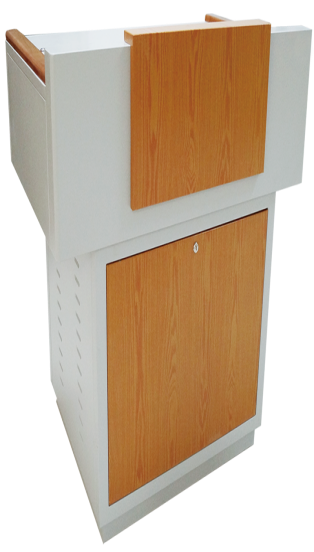 2学生机桌椅37套套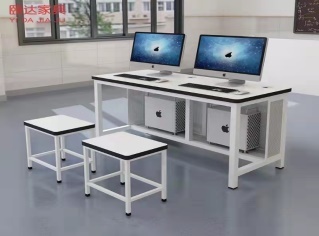 含安装（每套包含一张桌子配两张椅子，其中毛阳22套、红山15套）含安装（每套包含一张桌子配两张椅子，其中毛阳22套、红山15套）三、电子教室（教学软件）三、电子教室（教学软件）三、电子教室（教学软件）三、电子教室（教学软件）三、电子教室（教学软件）三、电子教室（教学软件）三、电子教室（教学软件）三、电子教室（教学软件）1计算机室教学软件1. 通过 ADS 虚拟化实现所有的计算机终端集中统一管理。
2. 无需安装任何硬件，终端连上网络就可以启动进入各种 Windows 桌面云环境。
3. 断网和服务端宕机，终端都可以使用，不影响正常上课教学。
4. 不管客户端是关机或开机状态，系统都可以统一给所有客户端进行软件安装、删除等维护工作，并能不影响已经开机的客户端的正常使用，客户端开机或重启后就能使用新装软件和系统。
5. ★镜像库中的分区镜像可由任何系统调用，支持同一分区镜像供多个系统使用，达到分区共享目的，无论系统镜像如何变化，数据镜像可保持一致。（提供软件功能截图并加盖生产厂商公章）
6. ★服务端以扇区流的方式，将创建的虚拟硬盘模板真实的部署到客户端，实现与系统无关性，多个系统只需要一次部署就完成。（提供软件功能截图并加盖生产厂商公章）
7. 支持按需和完全部署两种方式向客户端交付数据，均采用动态、实时、增量的原则，可以实现只部署系统分区或者数据分区。
8. 智能代理机制，实现负载均衡，保证部署效率和客户端的正常使用
9. 部署过程中，根据管理策略自动修改 IP 地址和计算机名称。
10. 服务端可以识别并将差异化的信息保存在终端硬盘中，避免每次启动提示安装信息。
11. ★客户端不需要对硬盘进行任何的操作，不需要分区和预装软件，连上服务端即可使用。（提供软件功能截图并加盖生产厂商公章）
12. ★客户端不依赖网络和服务端可自我还原，支持分区每次、每天、每周、每月、手动等多种还原方式。（提供软件功能截图并加盖生产厂商公章）
13. 客户端启动界面提供管理接口，断网的情况下，管理员也可以更新系统和应用软件。
14. 系统引导选单显示开启与禁用，实现对当前不使用的系统进行屏蔽。
15. 支持硬盘剩余空间智能调配，满足多系统时硬盘容量不足的问题。
16. 支持包括 3DMAX、autocad、maya2010 以上等大型软件的运行。
17. 支持机房原有产品实现互通统一管理3套套含安装（毛阳、毛道中、红山中心校各1套，其中毛阳、毛道不少于45个点，红山不少于30个点。）含安装（毛阳、毛道中、红山中心校各1套，其中毛阳、毛道不少于45个点，红山不少于30个点。）四、（一）多媒体教学设备（电子白板）四、（一）多媒体教学设备（电子白板）四、（一）多媒体教学设备（电子白板）四、（一）多媒体教学设备（电子白板）四、（一）多媒体教学设备（电子白板）四、（一）多媒体教学设备（电子白板）四、（一）多媒体教学设备（电子白板）四、（一）多媒体教学设备（电子白板）1超短焦激光投影机1.纯激光光源，采用ALPD单色激光四色荧光粉色轮成像技术。
2.★标准亮度≥3800 lm；标准分辨率：≥1280*800；对比度：≥500000：1。
3.显示技术：DLP显示技术，DMD芯片大小≥0.65英寸。
4.★投影机镜头居中设计,镜头投射比≤0.233即投射80英寸16:10画面时，投影机镜头距离画面≤45cm；超短距离投影，教学板书时不受投影光线的干扰影响。
5.支持自动梯形校正功能，垂直梯形矫正≥±40度，具备自动吊顶功能。
6.采用水平滑钮式调焦，调焦便捷。
7.色域覆盖率（REC.709标准）≥100%。
8.照度均匀度（中心边角比）：≥85%。
9.整机具备内置扬声器，一体化设计方便用户使用。
10.激光产品为CLASS I 级安全认证，机身有相关安全认证标贴。
11.标准亮度模式下激光光源寿命≥25000小时。
12.★智能节能ECO模式：无信号5分钟自动切换到ECO模式，投影机自动调暗20%，10分钟无信号投影机自动黑屏，15分钟无信号投影机自动关机。
13.设备输入接口：HDMI*2，VGA*1, Video(RCA) *1, S-VIDEO*1, Audio in(L/R)-RCA*1，Audio in(mini jack)*1，MIC*1；设备输出接口：VGA(兼容输入)*1， Audio out(mini jack) *1；控制信号输入\输出：RS232*1， RJ45网络接口*1，USB-B*1。
14.散热系统：采用铜管液冷+直排风散热技术。
15.★整机工作噪音声压级≤28db。
16.★光源系统IP6X级密闭设计，整机IP5X级密闭设计，防止灰尘入侵。
17.支持急速开关功能,开机时间≤8s,关机时间≤4s。
18.★整机采用低功耗设计，标准亮度模式工作功率≤265W，待机功率≤0.5W。
20.整机重量：≥9KG。
★投标时必须提供原厂商针对本项目的售后服务承诺函、参数确认函原件并加盖厂家公章。28台台含安装含安装2投影支架1.主体材料采用高强度材料，承重后支架不变形。
2.支架调节方便快捷，具有横向、纵向移动调节功能，可纠正投影机支架在安装过程中的偏移。
3. 内部穿线使投影机支架外观高档大方28台台含安装含安装3电子白板一体机一、整体设计：
1、整机采用一体化壁挂式安装，将红外电子白板、智能中央控制系统、电脑主机、音箱、无线麦克风接收等功能模块集成于一体框架内，无外露连接线，整机安装不需要在地面进行布线施工，非拼接式结构。2、★外观尺寸≥98英寸，触控尺寸为≥95英寸，触控尺寸屏占比≥97%；画面比例:16:10。超窄边框设计，左右边框宽度尺寸≤15mm。
3、★板面双侧具备配有中文及图案标识的丝印快捷键，丝印快捷键数量不少于18个，采用三段式设计；通过两侧快捷键，可直接调用交互式备授课白板软件及数字展台软件，方便教师操作。（需提供具有CNAS资质的第三方检测机构所出具的权威检测报告复印件并加盖厂家公章）
4、拥有触控开关按键，关闭触控后在系统中有明显提示。
5、★内置UHF无线MIC接收模块，可外接无线麦克风使用，有效避免蓝牙和2.4G WIFI设备干扰。支持记忆保存无线麦克风配对记录。
6、★前置输入接口：USB 3.0接口≥3；后置接口：HDMI OUT≥1，RS232≥1，AUDIO out≥1，HDMI IN≥2，VGA IN≥1，AUDIO IN≥1，USB TYPE A≥2，USB TYPE B≥1；
二、控制系统:
1、可通过控制系统，实现投影机及PC开关机，选择输出信号分辨率，控制投影机信号切换，调整音量大小等功能。（需提供具有CNAS资质的第三方检测机构所出具的权威检测报告复印件并加盖厂家公章）
2、无PC模块情况下，系统仍可以显示控制系统菜单。
3、★控制系统主板CPU参数：基于MStar 32bit RISC架构的V56方案；内存：≥512Mbit；闪存：≥32Mbit。
三、内置电脑配置:
1、★采用模块化电脑方案，抽拉内置式，采用120pin或以上接口，实现无单独接线的插拔。
2、采用按压式卡扣，无需工具即可快速拆卸电脑模块。
3、处理器最低配置：主板采用H310芯片组,搭载Intel酷睿处理器，I5处理器。
4、内存最低配置：4G DDR4笔记本内存或以上配置。
5、硬盘最低配置：存储空间128G或以上SSD固态硬盘。
6、内置无线模块：2.4G/5G双频无线网络，支持802.11AC协议+2.4G蓝牙5.0功能
★投标时必须提供原厂商针对本项目的售后服务承诺函、参数确认函原件并加盖厂家公章。28个个4教学软件互动白板教学软件：
1.备授课一体化，具有备课模式及授课模式，且操作界面根据备课和授课使用场景不同而区别设计，符合用户使用需求。
2.支持老师个人账号注册登录使用，也可通过USB key或者微信扫码进行身份快速识别登录。
3.支持用户一键云同步所有已在软件中打开编辑的课件，无需逐一保存，节省备课时间。同时对于未同步成功的课件，软件将进行提示，保障所有课件都为最新修改内容。
4.支持分组管理云课件，用户可自定义分组名称，并根据需要将课件分类管理。
5.文本框：支持文本输入并可快速设置字体、大小、颜色、粗体、斜体、下划线、上角标、下角标、项目符号，方便指数、化学式等复杂文本的输入。可对文本的对齐、缩进、行高等进行设置。
6.基础图形：支持直线、箭头、正方形、圆角四边形、平行四边形、圆形、等腰三角形、直角三角形、菱形、梯形、五边形等基本图形绘制。
7.支持美术画板工具，提供铅笔、毛笔、油画笔，可实现模拟调色盘功能，老师可自由选择不同颜色进行混合调色，搭配出任意色彩。
8.路径动画：支持任意对象自定义路径动画设置，可绘制任意的移动轨迹并让对象沿着轨迹路径进行移动，可单独设置该动画通过翻页或单击对象本身进行触发。
9.屏幕截图：支持一键进行屏幕截图，支持自定义截图区域，且可选择隐藏备课主窗口，方便老师快速截取屏幕图像。
10.蒙层工具：一键对输入的文本、图片、形状设置蒙层进行隐藏，授课模式下可通过擦除蒙层展现隐藏内容，丰富课件互动展示效果。
11.思维导图：提供思维导图编辑功能，可轻松增删或拖拽编辑内容节点，并支持在节点上插入图片、音频、视频、网页链接、课件页面链接。支持思维导图逐级、逐个节点展开，并可任意缩放，满足不同演示需求。
12.快捷抠图功能：导入的图片对象自带抠图功能，无需借助专业图片处理软件，即可在白板软件中对图片进行快捷抠图、去背景，处理后的图片主体边缘没有明显毛边，可导出保存成PNG格式。
13.工具自定义：支持自定义设置授课模式白板工具按钮，老师可自行选择符合自身教学需要的教学工具，且教学工具自定义结果可与课件内容云端同步保存。
14.★互动教学课件支持分享至学校校本资源库，学段学科根据教师个人信息自动匹配，分享后课件全校教师可见，并可直接下载使用。校本资源库支持按学科、学段进行快速查找，同时支持关键词精准检索。
15.★英语工具-AI智能纠错：软件内置的AI智能语义分析模块，可对输入的英文文本的拼写、句型、语法进行错误检查，并支持一键纠错。
16.★美术工具：内置专用美术画板工具，提供铅笔、毛笔、油画笔等笔触，具备符合绘画调色教学需求的模拟调色盘，可选择不同颜色混合调色，便于学生理解调色合成过程。
17.文件导入：支持授课时本地导入并打开图片、音频、视频等多媒体文件，如设备插入U盘，则系统会自动优先显示U盘中的内容供用户选择导入。
18.表格：支持老师插入表格，并提供5种以上表格样式供老师选择，支持表格自适应，可一键将表格的行、列调整到最合适的大小。
19.多媒体打点：支持对音频、视频文件进行打点，可在音、视频进度条任意位置设置多处开始播放节点，免去复杂的音视频剪辑，方便老师快速定位关键教学内容。
20.支持老师插入图表，并提供柱状图、扇形图、折线图3种图表形式，且每种形式提供不少于5种样式供老师选择。
21.★胶囊式微课功能内置于交互式课件工具中，支持快速录制胶囊式微课，微课可录制保存音频和课件的互动操作
1、录制功能：录制过程中可对课件中的元素进行拖动、克隆、删除等操作，支持在录制过程中进行书写和擦除
2、剪辑重录功能：支持按照课件页面片段剪辑和重录微课，支持一键上传至云端保存
3、无课件录制：支持教师在空白页面录制胶囊式微课，支持自主添加不低于100页电子草稿进行讲解
4、听课方式：微课录制结束后自动生成分享海报，学生扫码在即可在微信观看，无需下载额外app使用
5、学生观看胶囊式微课时可进行多种互动，可在控制课件模式下移动、删除克隆课件内的元素，参与课堂活动互动练习
6、系统后台自动统计胶囊式微课的观看次数，便于教师做教研管理
移动授课软件：
1.移动授课软件大小屏同步显示时支持支持横屏及竖屏双模式。
2.支持同步放大功能，可使用小屏远程同步放大大屏画面，突出重点和细节内容。 
3.支持手机投屏，可通过该软件将手机屏幕画面实时投影到大屏上。
4.移动授课软件支持模拟笔记本电脑触摸板功能，能够对一体机进行远程控制，并有常用快键按键集成，如一键关闭窗口、一键切换窗口、一键回到桌面、一键打开键盘等。
5.移动授课软件支持拍摄图片增强功能，拍摄后图片可自动执行优化处理，包括亮度对比度优化、色彩饱和度增强、图片边框动态识别、图片剪裁与拉伸等，且支持手动调节，提升所拍摄课本、试卷内容的展示效果。
班级管理软件:
1.支持通过数字账号、微信二维码、硬件密钥方式登录教师个人账号。
2.移动端支持教师/家长双重身份无缝切换，软件内可直接切换账户类型，无需安装多个APP应用或退出账号重新登录。
3.兼容多平台系统，可在PC、Web、安卓、iOS等系统使用，且各终端数据互通，教师可多场景下对学生进行管理与评价。
4.学生行为评价系统集成学校管理、教师管理、课堂表现评价、家校互联互通功能，所有功能同一软件平台的同一账户实现。
5.支持对家长进行定向邀请，家长入班后可查看学生在校表现并实时接收教师通知。
6.支持对任课教师进行定向邀请，教师入班后可协同对班级学生进行管理评价。
7.支持汇总查看校内的班级评价排名，可以列表形式查看班主任、班级学生数、家长数、班级代码等信息。
8.支持查看校内某个班级的详细信息及学生个人表现记录，便于进行教学行为分析。
9.支持创建新班级，可批量添加学生，同时支持将已有班级的学生与家长快速导入新班级。
10.支持进行校级、年级学生综合素质量表快速导入，教师可将针对不同年级学段以及校级综合素质量表快速导入班级。
11.支持教师设置个人帐号信息、班级名称、班徽、学生信息等。
12.支持通过输入学校邀请码的方式申请加入学校。
13.支持按学生或小组的首字母、总分、表扬分数、待改进分数等维度进行排序，方便老师快速找到需要评价的学生或小组。
14.提供TBL\PBL分组教学评价功能，教师可自由创建多个学生小组，支持对单个小组成员进行换组调整。同时提供快速随机分组功能，可快速将班级学生按照教师需求的组别数量进行随机分组。
15.根据评价得分情况，对应小组或学生的头像装饰产生相应变化，以游戏化方式激励学生积极参与课堂互动。
16.支持考勤功能，可对学生的出勤、迟到、缺勤、请假状态进行记录，并支持查看课堂考勤统计报表，可详细查看班级考勤概览数据。
17.支持网页端、PC授课端查看学生成长统计报表，按饼状图形式展现学生课堂表现情况，支持查看班级或学生个人情况，并可追溯每条评价的原因、对象、分值，便于教师进行精准评价。
★投标时必须提供原厂商针对本项目的售后服务承诺函、参数确认函原件并加盖厂家公章。28套套5平行推拉黑板结构：双层结构，由大框及四块同等大小的书写板组成。内层两端各装一块固定书写板与一体机前端平行，外层为两块滑动书写板，开闭自如确保一体机安全。
基本尺寸：≥4300mm×1305mm，保证与一体机外形尺寸配套。
书写板面：采用280℃高温烤漆板面，墨绿色、亚光，厚度≥0.32mm，漆膜硬度6H，粗糙度Ra1.6-3.2um，光泽度≤6﹪，没有明显眩光，板面表面附有一层透明保护膜，              内芯材料：高强度，聚苯乙烯泡沫板，采用国际适用工艺，书写无吱咔声，改善书写手感。
背板：采用优质防锈热镀锌钢板，有凹槽设计，确保均布承压不低于635N，凹槽造型美观、增加强度，更加耐用，
板面与衬板粘贴：采用环保型双组份聚氨酯胶水1:1配置，使用自动化覆板流水线作业，喷胶、压固、切割下料一次成型，确保粘接牢固板面平整。
边框：采用工业用高强度铝合金型材，电泳香槟色；横（立）框采用双层加强结构，厚度≥15mm；两侧加配专用同色钢制侧封；内框规格20㎜×37㎜；铝合金壁厚≥1.0㎜
包角材料：采用抗老化高强度ABS工程塑料注塑成型。壁厚≥3.5㎜，采用双壁成腔流线型设计，不小于R30mm的圆角，无尖角毛刺，
黑板滑轮：上轨采用减震消音双组吊轮，滑轮使用高精度轴承，下轨采用双组滑块，保证滑动流畅、噪音小、前后定位精确不晃动、滑动板前后晃动小于0.5mm，经久耐用。数目各2组，上下均匀安装，推拉顺畅自如，无卡挤现象和尖锐的摩擦声，稳定性好。
除尘装置：外下框两侧各开一个直径25mm的圆孔，配置100*80mm的抽拉式粉尘盒，滑动板下端两侧配嵌入式橡胶粉尘刷，规格≥30㎜×36㎜×9㎜，书写板滑动的过程中可自动清扫粉尘至粉尘盒中，粉尘盒可拆卸清洁。
限位档：黑板边框内部两侧安装同色限位档，保证活动黑板开启时不会碰撞立框，避免夹手。
易维护性：一体机上下配同色同质书写板，上下可根据一体机尺寸进行微调，两侧用H型边框与固定板配合，可自由拆装。使一体机不用拆整个黑板即可直接拆装维护，减少麻烦，延长使用寿命。
安装：配装自制带凹槽钢制安装件，厚度为3.5mm，隐形安装、没有外露的挂接件
包装：采用环保型材料，符合国家产品包装要求，单套或双套纸箱独立包装，
★投标时必须提供原厂商针对本项目的投标授权和售后服务承诺函、参数确认函原件并加盖厂家公章。28套套6无线扩音系统一、无线麦克风
1.无线麦克风集音频发射处理器、天线、电池、拾音麦克风于一体，配合一体化有源音箱，无需任何外接辅助设备即可实现本地扩声功能。
2.★麦克风和功放音箱之间采用数字U段传输技术，有效避免环境中2.4G信号干扰，例如蓝牙及WIFI设备。
3.★支持智能红外对码及UHF对码，可在2s内快速完成与教学扩声音箱对码，无需繁琐操作。可与移动音箱或录播主机对码连接。
4.采用触点磁吸式充电方式，支持快速充电与超低功耗工作模式，课间充电10分钟，实现80分钟续航。
5.麦克风距离音箱最大有效工作距离≥10米，保证全教室覆盖。
二、教学音响
1.采用功放与有源音箱一体化设计，内置麦克风无线接收模块，帮助教师实现多媒体扩音以及本地扩声功能。
2.双音箱有线连接，机箱采用塑胶材质，保护设备免受环境影响。
3.输出额定功率: 2*15W，喇叭单元尺寸≥5寸。
4.端口：220V电源接口*1、Line in*1、USB*1。
5.麦克风和功放音箱之间采用数字U段传输技术，有效避免环境中2.4G信号干扰，例如蓝牙及WIFI设备。
6.配置独立音频数字信号处理芯片，支持啸叫抑制功能。
★投标时必须提供原厂商针对本项目的售后服务承诺函、参数确认函原件并加盖厂家公章。28套套7壁挂式视频展台1.采用≥800万像素摄像头；采用 USB五伏电源直接供电，无需额外配置电源适配器，环保无辐射；箱内USB连线采用隐藏式设计，箱内无可见连线且USB口下出，有效防止积尘，且方便布线和返修。 
2.★A4大小拍摄幅面，1080P动态视频预览达到30帧/秒；托板及挂墙部分采用金属加强，托板可承重3kg，整机壁挂式安装。 
3.★支持展台成像画面实时批注，预设多种笔划粗细及颜色供选择，且支持对展台成像画面联同批注内容进行同步缩放、移动。
4.★整机采用圆弧式设计，无锐角；同时托板采用磁吸吸附式机构，防止托板打落，方便打开及固定，避免机械式锁具故障率高的问题。 
5.展示托板正上方具备LED补光灯，保证展示区域的亮度及展示效果，补光灯开关采用触摸按键设计，同时可通过交互智能平板中的软件直接控制开关； 
6.★带自动对焦摄像头；外壳在摄像头部分带保护镜片密封，防止灰尘沾染摄像头，防护等级达到IP4X级别。 
7.★具有故障自动检测功能：在调用展台却无法出现镜头采集画面信号时，可自动出现检测链接，并给出导致性原因（如硬件连接、摄像头占用、配套软件版本等问题）。
★投标时必须提供原厂商针对本项目的售后服务承诺函、参数确认函原件并加盖厂家公章。28台台8系统集成费装VGA线，音频线，电源线，电源插座，串口线，膨胀管、膨胀螺丝、线槽、各种接头等辅助材料及安装费用28项项五、（二）多媒体教学设备（教学一体机）五、（二）多媒体教学设备（教学一体机）五、（二）多媒体教学设备（教学一体机）五、（二）多媒体教学设备（教学一体机）五、（二）多媒体教学设备（教学一体机）五、（二）多媒体教学设备（教学一体机）五、（二）多媒体教学设备（教学一体机）五、（二）多媒体教学设备（教学一体机）1交互智能平板一、整机设计及功能
1.整机采用一体化全金属外壳设计，外部无任何可见内部功能模块连接线；边角采用弧形设计，表面无尖锐边缘或凸起。
2.整机屏幕采用≥70英寸液晶显示器，整机采用UHD超高清LED 液晶屏，显示比例为16:9，分辨率不低于3840*2160。
3.★嵌入式系统版本不低于Android9.0，内存≥2GB，存储空间≥8GB。（需提供具有CNAS资质的第三方检测机构所出具的权威检测报告复印件并加盖厂家公章）
4.支持红外触控，支持Windows系统中进行20点或以上触控，安卓系统中进行 10 点或以上触控，支持红外笔书写。
5.整机能感应并自动调节屏幕亮度来达到在不同光照环境下的不同亮度显示效果，此功能可自行开启或关闭。
6.★整机内置 2.1 声道扬声器，前朝向 15W中高音扬声器 2 个，后朝向 20W 低音扬声器 1 个，额定总功率 50W。
7.支持传屏功能，可以将外部电脑的屏幕画面通过无线方式传输到整机上显示。
8.整机内置无线网络模块，PC模块无任何外接或转接天线、网卡可实现Wi-Fi无线上网连接和AP无线热点发射；Wi-Fi和AP热点均支持频段 2.4GHz/5GHz ，满足IEEE 802.11 a/b/g/n/ac标准。
9.三合一电源按键，同一电源物理按键完成Android系统和Windows系统的开机、节能熄屏、关机操作；关机状态下轻按按键开机；开机状态下轻按按键实现节能熄屏/唤醒，长按按键实现关机。
10.整机具备至少6个前置按键，实现老师开关机、调出中控菜单、音量+/-、护眼、录屏的操作。
11.★整机具有护眼功能，可通过前置面板物理功能按键一键启用护眼模式。（需提供具有CNAS资质的第三方检测机构所出具的权威检测报告复印件并加盖厂家公章）
12.★设备支持通过前置面板物理按键一键启动录屏功能，可将屏幕中显示的课件、音频内容与老师人声同时录制。（需提供具有CNAS资质的第三方检测机构所出具的权威检测报告复印件并加盖厂家公章）
13.支持智能U盘锁功能，整机可设置触摸及按键锁定，锁定后无法随意自由操作，需要使用时插入USB key可解锁。
14.★整机内置非独立的高清摄像头，可拍摄不低于 800 万像素数的照片；摄像头对角角度≥120°。（需提供具有CNAS资质的第三方检测机构所出具的权威检测报告复印件并加盖厂家公章）
15.整机内置非独立外扩展的阵列麦克风，可用于对教室环境音频进行采集，拾音距离≥12m。
16.Android系统和Windows系统下，支持通过任何一个前置USB接口读取外接移动存储设备。
17.外接电脑设备通过HDMI线投送画面至整机时，再连接TypeB USB线至整机触控输出接口，即可直接调用整机内置的摄像头、麦克风、扬声器，在外接电脑即可拍摄教室画面。
18.整机具备不少于1路侧置双通道USB接口，双系统USB接口支持Windows和Android双系统读取外接存储设备数据和识别展台信号。
19.★支持前置Type-C接口，通过Type-C接口实现音视频输入，外接电脑设备通过标准Type-C线连接至整机Type-C口，即可把外接电脑设备画面投到整机上，同时在整机上操作画面，可实现触摸电脑的操作，无需再连接触控USB线。（需提供具有CNAS资质的第三方检测机构所出具的权威检测报告复印件并加盖厂家公章）
20.外接电脑设备通过机外Type-C线连接至整机Type-C口，可直接调用整机内置的摄像头、麦克风、扬声器，在外接电脑可拍摄教室画面。
21.支持外接信号输入时自动唤醒功能，整机处于关机通电状态，外接电脑显示信号通过HDMI传输线连接至整机时，整机可智能识别外接电脑设备信号输入并自动开机。
22.具备智能手势识别功能，在任意信号源通道下可识别五指上、下、左、右方向手势滑动并调用响应功能，支持将各手势滑动方向自定义设置为无操作、熄屏、批注、桌面、半屏模式。
二、内置电脑配置
1.主板南桥采用H310芯片组，搭载Intel 酷睿系列I5 CPU或以上，内存：4GB DDR4笔记本内存或以上配置，硬盘：128GB或以上SSD固态硬盘。
2.机身采用热浸镀锌金属材质，采用智能风扇低噪音散热设计,模块主体尺寸不小于22cm*17cm*3cm以预留足够散热空间，确保封闭空间内有效散热。
3.PC模块可抽拉式插入整机，可实现无单独接线的插拔。
4.★和整机的连接采用万兆级接口，传输速率≥10Gbps。
5.采用按压式卡扣，无需工具就可快速拆卸电脑模块。
6.具有独立非外扩展的视频输出接口：≥1路HDMI ；具有独立非外扩展的电脑USB接口：≥3路USB。
★投标时必须提供原厂商针对本项目的售后服务承诺函、参数确认函原件并加盖厂家公章。31台台2智慧课堂软件互动白板教学软件：
1.备授课一体化，具有备课模式及授课模式，且操作界面根据备课和授课使用场景不同而区别设计，符合用户使用需求。
2.支持老师个人账号注册登录使用，也可通过USB key或者微信扫码进行身份快速识别登录。
3.支持用户一键云同步所有已在软件中打开编辑的课件，无需逐一保存，节省备课时间。同时对于未同步成功的课件，软件将进行提示，保障所有课件都为最新修改内容。
4.支持分组管理云课件，用户可自定义分组名称，并根据需要将课件分类管理。
5.文本框：支持文本输入并可快速设置字体、大小、颜色、粗体、斜体、下划线、上角标、下角标、项目符号，方便指数、化学式等复杂文本的输入。可对文本的对齐、缩进、行高等进行设置。
6.基础图形：支持直线、箭头、正方形、圆角四边形、平行四边形、圆形、等腰三角形、直角三角形、菱形、梯形、五边形等基本图形绘制。
7.支持美术画板工具，提供铅笔、毛笔、油画笔，可实现模拟调色盘功能，老师可自由选择不同颜色进行混合调色，搭配出任意色彩。
8.路径动画：支持任意对象自定义路径动画设置，可绘制任意的移动轨迹并让对象沿着轨迹路径进行移动，可单独设置该动画通过翻页或单击对象本身进行触发。
9.屏幕截图：支持一键进行屏幕截图，支持自定义截图区域，且可选择隐藏备课主窗口，方便老师快速截取屏幕图像。
10.蒙层工具：一键对输入的文本、图片、形状设置蒙层进行隐藏，授课模式下可通过擦除蒙层展现隐藏内容，丰富课件互动展示效果。
11.思维导图：提供思维导图编辑功能，可轻松增删或拖拽编辑内容节点，并支持在节点上插入图片、音频、视频、网页链接、课件页面链接。支持思维导图逐级、逐个节点展开，并可任意缩放，满足不同演示需求。
12.快捷抠图功能：导入的图片对象自带抠图功能，无需借助专业图片处理软件，即可在白板软件中对图片进行快捷抠图、去背景，处理后的图片主体边缘没有明显毛边，可导出保存成PNG格式。
13.工具自定义：支持自定义设置授课模式白板工具按钮，老师可自行选择符合自身教学需要的教学工具，且教学工具自定义结果可与课件内容云端同步保存。
14.★互动教学课件支持分享至学校校本资源库，学段学科根据教师个人信息自动匹配，分享后课件全校教师可见，并可直接下载使用。校本资源库支持按学科、学段进行快速查找，同时支持关键词精准检索。
15.★英语工具-AI智能纠错：软件内置的AI智能语义分析模块，可对输入的英文文本的拼写、句型、语法进行错误检查，并支持一键纠错。
16.★美术工具：内置专用美术画板工具，提供铅笔、毛笔、油画笔等笔触，具备符合绘画调色教学需求的模拟调色盘，可选择不同颜色混合调色，便于学生理解调色合成过程。
17.文件导入：支持授课时本地导入并打开图片、音频、视频等多媒体文件，如设备插入U盘，则系统会自动优先显示U盘中的内容供用户选择导入。
18.表格：支持老师插入表格，并提供5种以上表格样式供老师选择，支持表格自适应，可一键将表格的行、列调整到最合适的大小。
19.多媒体打点：支持对音频、视频文件进行打点，可在音、视频进度条任意位置设置多处开始播放节点，免去复杂的音视频剪辑，方便老师快速定位关键教学内容。
20.支持老师插入图表，并提供柱状图、扇形图、折线图3种图表形式，且每种形式提供不少于5种样式供老师选择。
21.★胶囊式微课功能内置于交互式课件工具中，支持快速录制胶囊式微课，微课可录制保存音频和课件的互动操作
1、录制功能：录制过程中可对课件中的元素进行拖动、克隆、删除等操作，支持在录制过程中进行书写和擦除
2、剪辑重录功能：支持按照课件页面片段剪辑和重录微课，支持一键上传至云端保存
3、无课件录制：支持教师在空白页面录制胶囊式微课，支持自主添加不低于100页电子草稿进行讲解
4、听课方式：微课录制结束后自动生成分享海报，学生扫码在即可在微信观看，无需下载额外app使用
5、学生观看胶囊式微课时可进行多种互动，可在控制课件模式下移动、删除克隆课件内的元素，参与课堂活动互动练习
6、系统后台自动统计胶囊式微课的观看次数，便于教师做教研管理
移动授课软件：
1.移动授课软件大小屏同步显示时支持支持横屏及竖屏双模式。
2.支持同步放大功能，可使用小屏远程同步放大大屏画面，突出重点和细节内容。 
3.支持手机投屏，可通过该软件将手机屏幕画面实时投影到大屏上。
4.移动授课软件支持模拟笔记本电脑触摸板功能，能够对一体机进行远程控制，并有常用快键按键集成，如一键关闭窗口、一键切换窗口、一键回到桌面、一键打开键盘等。
5.移动授课软件支持拍摄图片增强功能，拍摄后图片可自动执行优化处理，包括亮度对比度优化、色彩饱和度增强、图片边框动态识别、图片剪裁与拉伸等，且支持手动调节，提升所拍摄课本、试卷内容的展示效果。
班级管理软件:
1.支持通过数字账号、微信二维码、硬件密钥方式登录教师个人账号。
2.移动端支持教师/家长双重身份无缝切换，软件内可直接切换账户类型，无需安装多个APP应用或退出账号重新登录。
3.兼容多平台系统，可在PC、Web、安卓、iOS等系统使用，且各终端数据互通，教师可多场景下对学生进行管理与评价。
4.学生行为评价系统集成学校管理、教师管理、课堂表现评价、家校互联互通功能，所有功能同一软件平台的同一账户实现。
5.支持对家长进行定向邀请，家长入班后可查看学生在校表现并实时接收教师通知。
6.支持对任课教师进行定向邀请，教师入班后可协同对班级学生进行管理评价。
7.支持汇总查看校内的班级评价排名，可以列表形式查看班主任、班级学生数、家长数、班级代码等信息。
8.支持查看校内某个班级的详细信息及学生个人表现记录，便于进行教学行为分析。
9.支持创建新班级，可批量添加学生，同时支持将已有班级的学生与家长快速导入新班级。
10.支持进行校级、年级学生综合素质量表快速导入，教师可将针对不同年级学段以及校级综合素质量表快速导入班级。
11.支持教师设置个人帐号信息、班级名称、班徽、学生信息等。
12.支持通过输入学校邀请码的方式申请加入学校。
13.支持按学生或小组的首字母、总分、表扬分数、待改进分数等维度进行排序，方便老师快速找到需要评价的学生或小组。
14.提供TBL\PBL分组教学评价功能，教师可自由创建多个学生小组，支持对单个小组成员进行换组调整。同时提供快速随机分组功能，可快速将班级学生按照教师需求的组别数量进行随机分组。
15.根据评价得分情况，对应小组或学生的头像装饰产生相应变化，以游戏化方式激励学生积极参与课堂互动。
16.支持考勤功能，可对学生的出勤、迟到、缺勤、请假状态进行记录，并支持查看课堂考勤统计报表，可详细查看班级考勤概览数据。
17.支持网页端、PC授课端查看学生成长统计报表，按饼状图形式展现学生课堂表现情况，支持查看班级或学生个人情况，并可追溯每条评价的原因、对象、分值，便于教师进行精准评价。
★投标时必须提供原厂商针对本项目的售后服务承诺函、参数确认函原件并加盖厂家公章。31台台3互动推拉绿板结构：双层结构，由大框及四块同等大小的书写板组成。内层两端各装一块固定书写板与一体机前端平行，外层为两块滑动书写板，开闭自如确保一体机安全。
基本尺寸：≥4000mm×1300mm，保证与一体机外形尺寸配套。
书写板面：采用280℃高温烤漆板面，墨绿色、亚光，厚度≥0.32mm，漆膜硬度6H，粗糙度Ra1.6-3.2um，光泽度≤6﹪，没有明显眩光，板面表面附有一层透明保护膜，              内芯材料：高强度，聚苯乙烯泡沫板，采用国际适用工艺，书写无吱咔声，改善书写手感。
背板：采用优质防锈热镀锌钢板，有凹槽设计，确保均布承压不低于635N，凹槽造型美观、增加强度，更加耐用，
板面与衬板粘贴：采用环保型双组份聚氨酯胶水1:1配置，使用自动化覆板流水线作业，喷胶、压固、切割下料一次成型，确保粘接牢固板面平整。
边框：采用工业用高强度铝合金型材，电泳香槟色；横（立）框采用双层加强结构，厚度≥15mm；两侧加配专用同色钢制侧封；内框规格20㎜×37㎜；铝合金壁厚≥1.0㎜
包角材料：采用抗老化高强度ABS工程塑料注塑成型。壁厚≥3.5㎜，采用双壁成腔流线型设计，不小于R30mm的圆角，无尖角毛刺，
黑板滑轮：上轨采用减震消音双组吊轮，滑轮使用高精度轴承，下轨采用双组滑块，保证滑动流畅、噪音小、前后定位精确不晃动、滑动板前后晃动小于0.5mm，经久耐用。数目各2组，上下均匀安装，推拉顺畅自如，无卡挤现象和尖锐的摩擦声，稳定性好。
除尘装置：外下框两侧各开一个直径25mm的圆孔，配置100*80mm的抽拉式粉尘盒，滑动板下端两侧配嵌入式橡胶粉尘刷，规格≥30㎜×36㎜×9㎜，书写板滑动的过程中可自动清扫粉尘至粉尘盒中，粉尘盒可拆卸清洁。
限位档：黑板边框内部两侧安装同色限位档，保证活动黑板开启时不会碰撞立框，避免夹手。
易维护性：一体机上下配同色同质书写板，上下可根据一体机尺寸进行微调，两侧用H型边框与固定板配合，可自由拆装。使一体机不用拆整个黑板即可直接拆装维护，减少麻烦，延长使用寿命。
安装：配装自制带凹槽钢制安装件，厚度为3.5mm，隐形安装、没有外露的挂接件
包装：采用环保型材料，符合国家产品包装要求，单套或双套纸箱独立包装，
★投标时必须提供原厂商针对本项目的售后服务承诺函、参数确认函原件并加盖厂家公章。31块块4壁挂式视频展台1.采用≥800万像素摄像头；采用 USB五伏电源直接供电，无需额外配置电源适配器，环保无辐射；箱内USB连线采用隐藏式设计，箱内无可见连线且USB口下出，有效防止积尘，且方便布线和返修。 
2.★A4大小拍摄幅面，1080P动态视频预览达到30帧/秒；托板及挂墙部分采用金属加强，托板可承重3kg，整机壁挂式安装。 
3.★支持展台成像画面实时批注，预设多种笔划粗细及颜色供选择，且支持对展台成像画面联同批注内容进行同步缩放、移动。
4.★整机采用圆弧式设计，无锐角；同时托板采用磁吸吸附式机构，防止托板打落，方便打开及固定，避免机械式锁具故障率高的问题。 
5.展示托板正上方具备LED补光灯，保证展示区域的亮度及展示效果，补光灯开关采用触摸按键设计，同时可通过交互智能平板中的软件直接控制开关； 
6.★带自动对焦摄像头；外壳在摄像头部分带保护镜片密封，防止灰尘沾染摄像头，防护等级达到IP4X级别。 
7.★具有故障自动检测功能：在调用展台却无法出现镜头采集画面信号时，可自动出现检测链接，并给出导致性原因（如硬件连接、摄像头占用、配套软件版本等问题）。
★投标时必须提供原厂商针对本项目的售后服务承诺函、参数确认函原件并加盖厂家公章。31台台5系统集成费原装VGA线，音频线，电源线，电源插座，串口线，膨胀管、膨胀螺丝、线槽、各种接头等辅助材料及安装费用31项目项目本包项目总计（元）本包项目总计（元）本包项目总计（元）本包项目总计（元）本包项目总计（元）本包项目总计（元）　¥2608000.00元　¥2608000.00元序号货物名称单位数量单价总价合计金额：合计金额：序号供应商名称联系人法人：法人身份证原件和营业执照复印件（加盖公章）。法人代表：法定代表人授权委托书、法定代表人身份证复印件及被授权人身份证原件和复印件（加盖公章）。响应文件密封情况唱标一览表密封情况审查结果备注123审查项目审查项目审查标准1#2#3#响应文件的有效性、完整性和响应程度营业执照提供有效的营业执照或事业单位法人证书（提供复印件）响应文件的有效性、完整性和响应程度声明提供参加政府采购活动前三年内，在经营活动中没有重大违法记录的书面声明响应文件的有效性、完整性和响应程度磋商文件份数符合磋商文件一正二副的要求响应文件的有效性、完整性和响应程度社保及纳税有依法缴纳税收和社会保障资金的良好记录（提供资格承诺函即可，或者提供2021年任意一个月的纳税凭证和社会保障金缴费凭证，零纳税须提供税务部门盖章的纳税申报表）响应文件的有效性、完整性和响应程度财务状况具有良好的商业信誉和健全的财务会计制度（提供资格承诺函即可，或者提供2021年任意一个月的财务报表）响应文件的有效性、完整性和响应程度设备和技术能力具有履行合同所必需的设备和专业技术能力（提供承诺书）响应文件的有效性、完整性和响应程度信用承诺书提供政府采购供应商信用承诺书响应文件的有效性、完整性和响应程度磋商有效期自开标之日起60天响应文件的有效性、完整性和响应程度磋商报价磋商报价不超预算响应文件的有效性、完整性和响应程度供货期限签订合同生效后30天内交付完毕响应文件的有效性、完整性和响应程度投标人信用信息查询在“信用中国”网站（www.creditchina.gov.cn）、中国政府采购网（www.ccgp.gov.cn）2018年以来没有列入失信被执行人、重大税收违法案件当事人名单、政府采购严重违法失信行为记录名单的供应商。（以开标现场查询为准，供应商不再提供）响应文件的有效性、完整性和响应程度无串标投标的情形无串标投标的情形（详见“第二部分投标人须知中的第23.6条”）响应文件的有效性、完整性和响应程度无认定为“投标无效”的其他情形无认定为“投标无效”的其他情形结论结论结论备注：经初步审查，投标人数量须不少于三家，否则项目招标失败。备注：经初步审查，投标人数量须不少于三家，否则项目招标失败。备注：经初步审查，投标人数量须不少于三家，否则项目招标失败。备注：经初步审查，投标人数量须不少于三家，否则项目招标失败。备注：经初步审查，投标人数量须不少于三家，否则项目招标失败。备注：经初步审查，投标人数量须不少于三家，否则项目招标失败。序号评审内容评分标准满分得分价格部分（30分）价格部分（30分）价格部分（30分）价格部分（30分）价格部分（30分）1磋商报价综合评分法中的价格分统一采用低价优先法计算，即满足磋商文件要求且最后报价最低的供应商的价格为磋商基准价，其价格分为满分。其他供应商的价格分统一按照下列公式计算：磋商报价得分=（磋商基准价/最后磋商报价）×30%×10030分商务、技术部分（70分）商务、技术部分（70分）商务、技术部分（70分）商务、技术部分（70分）商务、技术部分（70分）1投标文件的规范性页码无错乱、标题、编号、正文、表格等符合招标文件要求者得1 分，每出现一个错误扣 0.2 分，扣完为止。1分2质量保障承诺函提供生产厂家产品质量保障承诺函并加盖公章，完全响应得2分；否则不得分。2分3业绩提供类似的项目业绩，（需提供合同复印件并加盖公章），每提供一份得1分，最高得2分。未提供不得分。2分4供货安装方案针对本项目设置完整的供货安装方案，内容包括产品的包装、搬运的操作规范、运输方式、安装调试方案的完整性等进行综合评比： A、方案内容完整详细，产品的包装合理、搬运的操作规范合理、运输方式合理、安装调试方案的完整性合理； 8分 B、方案内容较完整，产品的包装较合理、搬运的操作规范较合理、运输方式较合理、安装调试方案的完整性较合理；5分 C、方案内容不完整，产品的包装不合理、搬运的操作规范不合理、运输方式不合理、安装调试方案的完整性不合理；1分 D、不提供不得分8分5多媒体教学设备生产厂商实力1、投标人所投教学短焦激光投影机、交互智能平板产品制造商应通过GB/T29490-2013的知识产权管理体系认证，以避免后期因知识产权纠纷问题影响学校正常教学使用。提供得2分，不提供不得分。（须提供证明文件复印件加盖制造商公章及国家认证认可监督管理委员会官网证书查询截图）2、为提供良好稳定的软件使用体验，所投短焦激光投影机、交互智能平板产品制造商需具有一定的软件能力成熟度，并通过SPCA评估5级及以上认证。提供的得3分；提供5级以下的得1分；不提供不得分。（须提供证明文件复印件加盖制造商公章及中国国家认证认可监督管理委员会官网证书查询截图）3、为保障设备后续运维可靠性，投标人所投短焦激光投影机、交互智能平板产品制造商通过商品售后服务评价五星认证。提供五星及以上认证的得3分；提供五星认证以下的得1分；不提供不得分。（须提供证明文件复印件加盖制造商公章及国家认证认可监督管理委员会官网证书查询截图）4、投标人所投超短焦激光投影机、交互智能平板产品通过节能认证、环保认证。每提供1个产品得1分，满分2分；单个产品不提供或提供不全不得分。（须提供证明文件复印件加盖制造商公章）10分6售后服务投标人须响应招标文件中售后服务要求，并在售后服务方案中对服务内容承诺：提供固定的地址、联系人、联系电话、响应方式、响应时间、人员分配方案等进行详细说明进行赋分；A.方案科学合理，适用性强，思路清晰，内容完整全面，能够根据实际情况制订，考虑问题周全，实施过程务实，各项指标均能完成；得7分B. 方案基本能够满足项目需要，操作性不强；得5分C.方案不合理；得1分D.不提供者得0分7分7技术参数要求完全满足招标文件技术参数要求的得40分，带★的指标不满足每个扣2分，非★的指标不满足每个扣1分，扣完该项分值为止。40分商务、技术汇总得分商务、技术汇总得分商务、技术汇总得分70分综合得分综合得分综合得分100分序号名 称单位数量单价合价服务期备注本项目合计报价：本项目合计报价：1、供应商企业类型：大型（   ）中型（   ）小型（   ）微型（   ）1、供应商企业类型：大型（   ）中型（   ）小型（   ）微型（   ）1、供应商企业类型：大型（   ）中型（   ）小型（   ）微型（   ）1、供应商企业类型：大型（   ）中型（   ）小型（   ）微型（   ）1、供应商企业类型：大型（   ）中型（   ）小型（   ）微型（   ）1、供应商企业类型：大型（   ）中型（   ）小型（   ）微型（   ）1、供应商企业类型：大型（   ）中型（   ）小型（   ）微型（   ）1、供应商企业类型：大型（   ）中型（   ）小型（   ）微型（   ）2、供应商是否为监狱企业：是（    ）    否（    ）2、供应商是否为监狱企业：是（    ）    否（    ）2、供应商是否为监狱企业：是（    ）    否（    ）2、供应商是否为监狱企业：是（    ）    否（    ）2、供应商是否为监狱企业：是（    ）    否（    ）2、供应商是否为监狱企业：是（    ）    否（    ）2、供应商是否为监狱企业：是（    ）    否（    ）2、供应商是否为监狱企业：是（    ）    否（    ）3、供应商是否为残疾人福利性单位：是（    ）    否（    ）3、供应商是否为残疾人福利性单位：是（    ）    否（    ）3、供应商是否为残疾人福利性单位：是（    ）    否（    ）3、供应商是否为残疾人福利性单位：是（    ）    否（    ）3、供应商是否为残疾人福利性单位：是（    ）    否（    ）3、供应商是否为残疾人福利性单位：是（    ）    否（    ）3、供应商是否为残疾人福利性单位：是（    ）    否（    ）3、供应商是否为残疾人福利性单位：是（    ）    否（    ）法人身份证复印件授权代表身份证复印件序号项目磋商文件要求响应情况偏离程度证明材料1企业证件营业执照（三证合一）见投标文件页2响应文件份数一正二副/3磋商有效期60天见投标文件页4交付期签订合同生效后30天内交付完毕见投标文件页供应商名称注册地址邮政编码邮政编码联系方式联系人联系人电话电话电话联系方式传真传真网址网址网址法定代表人姓名技术职称技术职称电话技术负责人姓名技术职称技术职称电话成立时间员工总人数：员工总人数：员工总人数：员工总人数：员工总人数：员工总人数：企业资质等级其中其中其中项目经理项目经理营业执照号其中其中其中高级职称人员高级职称人员注册资金其中其中其中中级职称人员中级职称人员开户银行其中其中其中初级职称人员初级职称人员账号其中其中其中普通职工普通职工经营范围备注序号项目名称招标技术参数及要求投标响应偏离值说明